EXTRACT of MANAGEMENT study field evaluation report at LCC International university 27th of October 2023 NO. SV4-81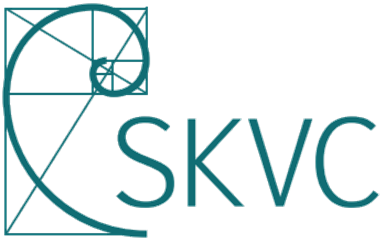 CENTRE FOR QUALITY ASSESSMENT IN HIGHER EDUCATION––––––––––––––––––––––––––––––EVALUATION REPORTSTUDY FIELD of MANAGEMENTat LCC International UniversityReport language – EnglishStudy Field Data–––––––––––––––––––––––––––––––CONTENTSI. INTRODUCTION1.1. BACKGROUND OF THE EVALUATION PROCESSThe evaluations of study fields in Lithuanian Higher Education Institutions (HEIs) are based on the Procedure for the External Evaluation and Accreditation of Studies, Evaluation Areas and Indicators, approved by the Minister of Education, Science and Sport on 17 July 2019, Order No. V-835, and are carried out according to the procedure outlined in the Methodology of External Evaluation of Study Fields approved by the Director of the Centre for Quality Assessment in Higher Education (hereafter – SKVC) on 31 December 2019, Order No. V-149.The evaluation is intended to help higher education institutions to constantly improve their study process and to inform the public about the quality of studies.The evaluation process consists of the main following stages: 1) self-evaluation and self-evaluation report (SER) prepared by HEI; 2) site visit of the expert panel to the HEI; 3) production of the external evaluation report (EER) by the expert panel and its publication; 4) follow-up activities. On the basis of this external evaluation report of the study field SKVC takes a decision to accredit study field either for 7 years or for 3 years. If the field evaluation is negative then the study field is not accredited. The study field and cycle are accredited for 7 years if all evaluation areas are evaluated as exceptional (5 points), very good (4 points) or good (3 points).The study field and cycle are accredited for 3 years if one of the evaluation areas is evaluated as satisfactory (2 points).The study field and cycle are not accredited if at least one of evaluation areas is evaluated as unsatisfactory (1 point). 1.2. EXPERT PANELThe expert panel was assigned according to the Experts Selection Procedure as approved by the Director of SKVC on 31 December 2019, Order No. V-149. The site visit to the HEI was conducted by the expert panel on 24th of May, 2023.1.3. GENERAL INFORMATIONThe documentation submitted by the HEI follows the outline recommended by SKVC. Along with the SER and annexes, the following additional documents have been provided by the HEI before, during and/or after the site visit:1.4. BACKGROUND OF MANAGEMENT FIELD STUDIES AT LCC INTERNATIONAL UNIVERSITYLCC International University (hereinafter LCC) is a private institution of higher education in Lithuania. It provides Christian liberal arts education within a diverse learning community following a North America model of education, with a focus on student’s engagement in their own learning, using problem-solving and interactive participation rather than passive reception of information. It is organised in a vertical chart with seven offices and the Academic Office has fourteen departments, one of which is the International Management Program. The study programme of International Management is integrated in a Christian value-based model of education, which builds discipline-specific educational content upon a broad foundation in the liberal arts and humanities. The study field offers a programme that seeks innovation for social impact at different levels and to provide NGOs with leadership, business and environmental sustainability and philanthropy, achieving the financial and operational needs of the organisation.In the last evaluation, LCC was advised to make some improvements that seem to be still present, such as the opportunities for students’ individual paths and specialisation opportunities, the social partner’s engagement in the study programmes, and the lack of students’ community.II. GENERAL ASSESSMENTThe second cycle of the Management study field and at LCC International University is given a negative evaluation.Study field and cycle assessment in points by evaluation areas*1 (unsatisfactory) - the area does not meet the minimum requirements, there are fundamental shortcomings that prevent the implementation of the field studies.2 (satisfactory) - the area meets the minimum requirements, and there are fundamental shortcomings that need to be eliminated.3 (good) - the area is being developed systematically, without any fundamental shortcomings.4 (very good) - the area is evaluated very well in the national context and internationally, without any shortcomings;5 (excellent) - the area is evaluated exceptionally well in the national context and internationally.III. STUDY FIELD ANALYSIS3.1. INTENDED AND ACHIEVED LEARNING OUTCOMES AND CURRICULUMStudy aims, outcomes and content shall be assessed in accordance with the following indicators: 3.1.1. Evaluation of the conformity of the aims and outcomes of the field and cycle study programmes to the needs of the society and/or the labour market (not applicable to HEIs operating in exile conditions)The master degree in evaluation is under the Lithuanian legislation and it should be offered in Lithuania to prepare students to work within the Lithuanian labour market context. However, it is important that this degree prepares students to work also within an international context. In SER the justification of the study programme compliance with the labour market and society needs is focused on an international perspective and did not explain how it impacts within the Lithuanian context (SER, section 1.1. - pages 7-8).In SER it is possible to understand that the LCC believes that it offers a study programme with an international approach, providing value to companies and employees, by creating an understanding of global business issues, ethical actions, social responsibility, business and environmental sustainability. This is can be based on the fact of international experience and worldwide connections of LCC, but the external committee did not find a formal and strong business engagement in the LCC International Management study programme. The Study Programme showed a connection with some multinational companies, (e.g Chick-fil-A or Ismira Recruitment and Crewing Agency), but besides this individual link, there was not a clear engagement and communication between LCC and NGOs or other international business companies. In particular, in Lithuania, the connection identified during the external committee visit was mainly in an informal approach with the Municipality which does not mainly focus on international management but uses the University to try and attract students to live in Klaipėda after they graduate and is not that relevant for reviewing and improving the contents of the study programme/field. Besides this cooperation does not particularly impacts the municipality or the International Management (IM) study programme much since most of its students are international students and alumni after graduation do not work or live in Lithuania.3.1.2. Evaluation of the conformity of the field and cycle study programme aims and outcomes with the mission, objectives of activities and strategy of the HEILCC’s mission and strategy (“LCC prepares students to positively contribute to society and prepares them for thousands of diverse careers through a commitment to a quality educational model that integrates a Christian worldview” - SER, pg8; “...a place invested in training individuals who will serve as civic leaders, cultural ambassadors, and promoters of understanding and communication between citizens around the world” - SER, pg. 9) are clearly linked with the study programme in terms of the values-based approach and the North American education model. Civic engagement, multidisciplinary knowledge, and critical thinking are some examples of learning outcomes in line with LCC’s mission and education approach. 3.1.3. Evaluation of the compliance of the field and cycle study programme with legal requirementsThere is an alignment with legal requirements, presented in SER, by listing all important rulings and regulations upon which the study programme rests. General requirements for the second-cycle study programmes are presented in Table No.1.Table No. 1 Study programmes‘ International Management compliance to general requirements for second cycle study programmesThe expert panel has to mention that the LCC has on-site weeks for students that need to come to LCC campus and do their assignments or take exams etc. Nevertheless, the expert panel learnt from the meeting with the students that the students do not really have to go to Lithuania and to LCC campus depending on their availability. Therefore, the mentioned fact raises doubts that the legal requirement to have at least 5 percent of contact hours (not online) is met.3.1.4. Evaluation of compatibility of aims, learning outcomes, teaching/learning and assessment methods of the field and cycle study programmesAnalysing SER’s Table 3 and the Appendix 15 (MA IM Degree Program 2-year plan 2022-2023), it is possible to visualise the study programme courses and assessment, but it is difficult to comprehend the connection between the aim of an International Management study programme and the content of its courses. During the visit, the external committee could understand that the main aims are not International Management in itself but a management study programme focusing on leadership, human resources and social management. This is reinforced by SER’s (page 12) description of the main areas of the study programme and the specific learning outcomes (SER’s pages 13 and 14).Although the teaching/learning methods are not clearly described in the documents and considering the North American education model, it is possible to observe and establish the link between teaching and learning and the assessments described since they all consist of individual work. However, it would also be good and should be aligned with the international approach of the programme and to introduce group assignments to allow international comparisons and critical thinking. The focus on individual work promoted does not allow an international approach to the study programme. Accordingly, with this analysis, the external committee concludes that there isn’t a good match between the aim of an International Management study programme foreseen by LCC and the learning outcomes. In general, the experts can conclude that the study programme should not be called International Management but NGO Management or Leadership Management. The expert panel observed that because the aim of the programme is not compatible with learning outcomes, the programme and the field of management has a fundamental shortcoming that should be resolved by LCC.Overall, the programme should be rebranded or renamed as for now the program is misleading and does not correlate with learning outcomes, this discrepancy is not in line with the order of the ministry of education V-1075 2.21 - the name of the program is misleading as study content is not related to the International Management program name.3.1.5. Evaluation of the totality of the field and cycle study programme subjects/modules, which ensures consistent development of competences of studentsIn terms of consistent student competences development SER (page 13-14) gives a straightforward description of how this is achieved, accordingly with the structure of the study programme foreseen. It explains aim by aim and what kind of learning outcomes students should achieve, linking the study programme and the aims can be understood how studies are planned to promote the learning outcome desired. It is a good explanation on paper, however, there is not enough evidence that the desired learning outcomes are achieved since it is too focused on the teacher’s assessment and experience during the online courses and not in the pedagogical methods and the education tools used.3.1.6. Evaluation of opportunities for students to personalise the structure of field study programmes according to their personal learning objectives and intended learning outcomesAt the moment there is no possibility for students to elect optional courses within the study programme. According to SER (page 15), this situation will be corrected with a set of four options possible next academic year, but meanwhile, students only can choose a specific focus on the course assignments. As mentioned already, during the last evaluation, LCC was advised to make some improvements for opportunities for students’ individual paths and specialisation opportunities but still the lack of choices for students persists.3.1.7. Evaluation of compliance of final theses with the field and cycle requirementsThe master thesis presented themes are adequate considering the course’s content and integrated themes that are important within the student’s work and areas of expertise. There is a Thesis Handbook 2022-2023 (Appendix 14), and SER describes an adequate evaluation procedure. The thesis topics are linked to the study programme offered and are chosen by the students. The student’s thesis is not linked to the social partners' needs, in particular Lithuanian social partners, and, as stated in SER, pg. 17 “This possibility will be investigated and encouraged in the future”, is something to be thought of in the future.Strengths and weaknesses of this evaluation area:(1) Strengths:1. The North American education model provides a hands-on approach that is appreciated by the students.(2) Weaknesses:The study programme is not an International Management one, there should be a rebrand. The content of the programme is not related to the name but the programme is called international management.2. The focus on individual work does not allow an international approach to the study programme.3.2. LINKS BETWEEN SCIENCE (ART) AND STUDIESLinks between science (art) and study activities shall be assessed in accordance with the following indicators:3.2.1. Evaluation of the sufficiency of the science (applied science, art) activities implemented by the HEI for the field of research (art) related to the field of studyWhile LCC has increased the number of publications over the last years, the research has a very limited connection to the degree in international management (2017; 3; 2018: 1; 2019: 2; 2020: 9; 2021: 9). It is needed that the research areas are more closely connected to the degree program, e.g., internationalisation, cultural differences, market entry etc. that represents typical areas in international management. The expert panel was surprised that the teaching staff mentioned that the international faculty and international student group makes the program in itself an International management program but the expert panel wants to make a clear point: the international staff and foreign students does not make the research and content of the program international, e.g. just because research has been carried out in different countries does not make it particularly relevant to International Management (one could argue that this makes it management research). It would be necessary if a fraction of the publications were targeted towards more mainstream journals within the international management area.Most of the publications provided by the LCC have an affiliation for the authors, others do not, e.g., Saunders, K., & Locke, L. (2020). During the meeting and asked about this, the faculty members said that they normally used their “home affiliation” if they published and not LCC, making it difficult to evaluate the amount of research produced by full-time LCC faculty vs that produced by the part-time faculty. Checking the list of scientific publications provided by the LCC - some publications were not even scientific and as mentioned before most of scientific publications are not made by LCC but by other HEIs, it is not clear if the LCC has the permission of those HEIs to consider the publications as their own. 3.2.2. Evaluation of the link between the content of studies and the latest developments in science, art and technologyThe expert panel has observed a relatively weak link between the development of research in international management/international business and the degree. This is true for the research as discussed above, as well as the courses in the degree and the general development in international management. It would be beneficial if there were a stronger link between the current topics in international management and the degree as well as the research. The only positive aspect would be that some of the student theses were made into research papers with the help of the teaching staff. 3.2.3. Evaluation of conditions for students to get involved in scientific (applied science, art) activities consistent with their study cycleThere is relatively little possibility for students of working with social partners during the study or on thesis topics provided by social partners because LCC does not engage with social partners within the students’ assignments, training or thesis. However, many of the students seem to have employment during their studies, so there is a possibility that they might apply the learning to the position they occupy with an organisation. It is clear that many of the students use their own organisation or an organisation in the areas where they live as the case for the thesis. It should be noted that judging from the thesis titles provided, most of the thesis only deals with single-country issues and not international management issues, e.g., Communication in the Faroe Islands, various issues in Iraq or general management issues as glass ceilings. It is necessary that the topics of the final thesis are closely aligned with issues of international and cross-national management. There are, however, examples of thesis which have been published as well as the possibility for students to be presenting at student conferences. Overall, the link between science and studies is not suitable at all. Starting with the misleading content of the programme which translates to the scientific output which is not related to international management. The scientific output is very low and most of the publications are not LCC’s and some would need to increase their quality. The final theses done by the students are mainly done on single nation topics/ problems and their current job titles. In other words, work assignments and final thesis are mostly related to project management (where most of the students are working in NGOs), so the theses are not international management. Strengths and weaknesses of this evaluation area:(1) Strengths: Some theses have been turned into research papers with the help of the faculty.
(2) Weaknesses: No indication of link between the state of the art in international management and the degree. The research is not linked to the main purpose of the degree, i.e., international management.Limited engagement with the social partners in a systematic way for scientific output.No scientific publications inside LCC that are relevant to the management study field.Some scientific publications are not even scientific publications but references. 3.3. STUDENT ADMISSION AND SUPPORT Student admission and support shall be evaluated according to the following indicators:3.3.1. Evaluation of the suitability and publicity of student selection and admission criteria and processFor admission to the second-cycle program, the responsibility lies with the University. Admission to the MA International Management (IM) study program at LCC is determined based on four criteria: the interview, motivation letter, and application; university grades; supporting documents, including two letters of recommendation; and English proficiency test scores (TOEFL® iBT, IELTS ACADEMIC).According to SER (Table 11), there was an increase in the total number of applications submitted between 2019-2020 (the total is 8) and 2020-2021 (the total is 20). This increase could be attributed to enhanced marketing efforts, particularly in the Middle East, or the growing interest in online studies during the Covid-19 pandemic. However, the number of applicants decreased in 2021-2022 (total was 6), with only four students enrolling in the study program.The majority of students studying in the MA IM program are foreign students. Overall, the fluctuating number of students isn’t a great thing for the University but also this might show the results of some problems that have been seen in the previous evaluation areas.3.3.2. Evaluation of the procedure of recognition of foreign qualifications, partial studies and prior non-formal and informal learning and its applicationThere are defined procedures for the evaluation of foreign qualifications and partial studies. During the period being reviewed, LCC made various recognition decisions for admission to its study programs.LCC also offers prior learning assessments to recognise non-formal learning from work. The procedures, based on an order by the Minister of Education and Science, have not received any applications in the past three academic years for recognition.The procedures organised by LCC for recognition of various qualifications are adequate and understandable. 3.3.3. Evaluation of conditions for ensuring academic mobility of studentsLCC's Center for International Education (CIE) offers LCC students’ various opportunities to engage in international study, teaching, and training exchanges through partnerships with 78 institutions.In the past, there has been a lack of incoming students participating in the MA IM program through mobility programs. Additionally, to date, no MA IM students have had the opportunity to engage in Erasmus or other mobility programs.One of the main reasons why students do not participate in international mobility programs is because they are already international students and have other responsibilities, such as work, family, and more, which hinder their participation.As the expert panel mentioned previously, the program content cannot be supported by the fact that academic staff and students are mostly of foreign origins. Considering that the program is called International management - the expert panel suggests that at least some of the students participated in some mobility programs. The mobility can be short-term, even though the best would be that the students would go for long-term mobility programs but considering the nonexistence of international mobility - short-term would be a great start.3.3.4. Assessment of the suitability, adequacy and effectiveness of the academic, financial, social, psychological and personal support provided to the students of the fieldLCC provides comprehensive support to its students in various aspects, including academic, financial, social, psychological, and personal support.Academic support is offered to students in different stages of their studies, starting from orientation where new MA IM students receive the MA Student Handbook and training for the online learning management system. Summer residency sessions are held annually, providing lectures, orientation events, and thesis defence practice sessions for students.In terms of financial support, LCC ensures affordable tuition for the MA IM program, with no differentiated fees based on the country of origin. Discounts are available for LCC alumni and employees, and Lithuanian citizens receive an income tax deduction for tuition payments. State scholarships are available for international students from specific countries, and the Middle East Scholars Aid program supports war-affected students from Syria and Iraq. Excluding scholarships provided by the Lithuanian state, the university does not have any scholarships, including social partner scholarships. Psychological support is offered through individual counselling services provided by professional counsellors. Workshops on stress management, mindfulness, and mental health wellness are conducted to address various psychological concerns. However, students didn’t know about this possibility. When analysing SER, it becomes evident that students don't feel like they are part of the university community.Additional practical support is provided by LCC's Migration Office, assisting students with travel documentation and Resident Life staff, and facilitating housing during residency sessions. The MA IM Program Director serves as the academic advisor, ensuring proper registration and addressing students' requests for academic assistance.The expert panel concludes that the support system is adequate but experts would be encouraged to provide more specialised support and also to provide LCC scholarships to students not only discounts. 3.3.5 Evaluation of the sufficiency of study information and student counsellingProspective students usually acquire information about the MA IM program by visiting the LCC website and engaging with social media advertisements. To offer a thorough understanding of the program, the university arranges webinars. Marketing efforts, including social media campaigns and the production of brochures and posters, are overseen by the LCC Marketing Office.The adequacy of program information and advising is evaluated through surveys conducted among students and alumni.Strengths and weaknesses of this evaluation area:(1) Strengths: 1. The admission processes are clear and well communicated.2. There are clear procedures for the evaluation of foreign qualifications, partial studies, and prior non-formal and informal learning.(2) Weaknesses: 1. The university lacks a variety of scholarships, including social partner scholarships.2. There are no students who are outgoing or incoming to mobility programs.3. Students don't know about the possibilities of getting psychological support.3.4. TEACHING AND LEARNING, STUDENT PERFORMANCE AND GRADUATE EMPLOYMENTStudying, student performance and graduate employment shall be evaluated according to the following indicators:3.4.1. Evaluation of the teaching and learning process that enables to take into account the needs of the students and enable them to achieve the intended learning outcomesLCC university provides full-time international management master’s degree studies. All studies are in online mode which as mentioned before raises questions on being in accordance with national requirements to implement at least 5 percent face to face of the programme.The Management Department together with the Program Director defines course descriptions, learning outcomes, and the course teacher is responsible for course content and choosing methods that best fit the course.The teaching process includes theoretical lectures and practical parts – discussions, projects with topics often of the student’s choice, case studies, guest lectures, and visits to foreign or local businesses (business tours).LCC University uses a Socratic method to engage students in lectures, debates, discussions and integrate learning methods in projects-based assessments and also uses Bloom's taxonomy to achieve learning outcomes.Small class size and teaching methods (reflections, projects, research papers, exams, posting videos of student presentations, collaborative platforms such as blogs, websites, or chat forums) allow faculty administration and course teachers to adjust teaching methods to best meet the learning needs of students.As LCC University is an international university, most of the teachers are foreign, and all lectures are in English, Students ' English level skills were identified on a very high level.LCC, over the last 3 years, organised visits to the companies:  Horsch Company, Whatagraph, Klaipeda Port Authority, Chick-fil-A, Ismira Recruitment and Crewing Agency and had guest lectures from organisations: The Cabo Coffee Company in Mexico, The Pentecostal Assemblies of Canada, Gerdau, Saint-Gobain, Dallas Baptist University. Students identified that some lectures are recorded, and there is no possibility to ask questions during the lectures. The expert panel group recommends choosing such teaching methods, which always allow students to ask questions and discuss needed topics when they are explained to all students and not clarify them in separate consultations.During the site visit Expert Panel group were informed that most social partners are located in North America and review study materials not in a formal way. Only a few local social partners identified collaboration regarding study planning and study material review. LCC provided additional information that social partners are officially involved in the program and content review process and participates in changes submission. Even if a formal way to collaborate with social partners is established after conversation with social partners during the site visit Expert panel group identified that social partners' opportunities and needs are not used enough to ensure that study quality is up to social partners’ needs. Social partners’ involvement and contribution in study planning or subject content development should be improved. Expert panel group identified the need to have more guest’s international business representatives’ lectures to share their practical knowledge specifically about international business management. The University provided the panel with additional information on guest lectures which is appreciated with the expert panel and we suggest to make these lectures consistent as too few guest lecturers were involved during the evaluated period. Even if all LCC lectures are online, an expert panel group identified that most of all practical part methods are traditional and different digital tools are not used in the lectures. Expert panel group recommends using more digital tools in both theoretical and practical parts of the lectures. Different digital tools would create students’ ability to solve questions and problems in new innovative ways and would create value for them in their careers.Independent work consists of about 72 % of total hours (in total, 115 hours from 160 hours). The expert panel group identified that there is no group work exercises. Group work develops teamwork ability which is one of the key skills in the career. The expert panel group recommends including group work exercises as one of the teaching methods and also using different digital tools, which would allow students from different countries to work together as a team.LCC University uses a common assessment system - LCC Narrative Grading Rubric posted in the Moodle LMS. Possible types of assessments: quizzes, tests and exams, projects, and presentations. The type and frequency of assessments are agreed upon with students in the first lecture on the subject.Learning outcomes achievement progress is evaluated on a 10-point scale (5 is minimum). Interim assessments are also applicable as no single grade within a course is worth more than 30% (out of 100%) of the final course grade (2 exceptions - 2 thesis courses during which the students prepare one assignment, final thesis) (SER p. 39).After studies, graduates can continue towards a doctoral degree or other specialisation in management.3.4.2. Evaluation of conditions ensuring access to study for socially vulnerable groups and students with special needsThe Registrar and the Student Success Center are coordinating the process to ensure equal access to the buildings and need for additional support. Most of all LCC premises are accessible for students with movement disability (except staff administration), LCC university uses Windows operating system, which includes fully integrated Accessibility Technology and Tools. Additionally, LCC provided information about library adoption for students with special needs: online databases are accessible in audio format, making it possible for students with visual impairment to use them: a computer keyboard with large keys for students with visual impairment, special sitting desks, orthopaedic chairs, special ergonomic keyboard stands that allow people with motor disabilities to work at the computer in a sitting or standing position. LCC teachers and administration staff were also instructed on how to work with students with special needs, how to identify students with special needs, which LCC university premises satisfy students with special needs and where LCC needs to improve.3.4.3. Evaluation of the systematic nature of the monitoring of student study progress and feedback to students to promote self-assessment and subsequent planning of study progressLCC University uses a common assignment system - LCC Narrative Grading Rubric posted in the Moodle LMS.Assessment methods are described in 3.4.1. Course structure with planned assessments days, teaching methods, type of assessments and assessment criteria is presented in the first lecture of the course.Students’ progress is reviewed systematically during the semester. Small groups allow teachers to provide feedback to the students directly and through the Moodle system. If teachers or (and) administration sees the risk that students will fail the course, there is additional support from the instructor or Program director.The Moodle system allows students to see study plans and plan study progress. Also, assessment days or due dates can be adjusted based on personal students’ needs with a separate agreement with the teacher.3.4.4. Evaluation of employability of graduates and graduate career tracking in the study fieldLCC University tracks only Lithuanian students’ employment during the last 12 months. The main information source used is Lithuania’s official education management information system, ŠVIS. During the reported period, employment decreased by 38%, but this number does not show real employment as LCC University international business management students are mostly foreign students, and this data is not tracked.After graduation, LCC graduates receive an email with an Alumni survey with questions about studies preparation for the career and course material used in practice after the studies. The survey answers show positive graduates’ feedback about their studies and preparation for their careers. Information about improvement areas can be added as open comments, but there are no separate questions about improvement areas.After conversation with Alumni during the site visit, the expert panel group identified that Alumni lack stronger participation in study planning and course material review process, Alumni survey, and other unofficial communication channels with Alumni does not include topic about studies quality improvement based on Alumni feedback. After the site visit LCC provided additional information on how Alumni are involved in study planning and course material review processes, but their practical input value does not change.Wider statistics data about positive career changes after the studies and information about foreign students’ employment after the studies would let LCC University attract students and have a wider understanding of the study field impact on the graduate’s career.Alumni involvement in studies planning and material review process would have a positive impact on the studies’ quality because it would be real experience about needed improvement or focus areas.3.4.5. Evaluation of the implementation of policies to ensure academic integrity, tolerance and non-discriminationThe main documents which regulate academic integrity, tolerance and non-discrimination are: The Code of Academic Ethics, Academic Catalog Graduate Programs, and Code of Academic Ethics.LCC University does not tolerate plagiarism or cheating, according to procedures, such cases should be evaluated 0 on the assignment and registered on Academic Misconduct Incident Report to the Registrar’s Office.  As the main tool to search plagiarism, LCC is using Turnitin.The Code of Academic Ethics also regulates faculty members' behaviour with students, “not discriminate among students in their grades on the basis of religion, ethnicity, and other characteristics”. No cases were registered during the last 3 years.The expert panel group identified that even if the LCC University main procedures are in place, Students have a weak understanding of LCC University procedures, and they would mostly rely on strong collaboration with the teachers asking for their help.3.4.6. Evaluation of the effectiveness of the application of procedures for the submission and examination of appeals and complaints regarding the study process within the field studies LCC is in process of setting up a Dispute Committee, at this moment students can raise their appeals to the instructors or to the Academic Vice President. The Committee on Academic Standing is the first decision maker, and the final decision is made by the Academic Vice President. No cases were registered during the last 3 years.The expert panel group identified that even if the LCC university’s main procedures are in place, Students have a weak understanding of LCC University procedures, and they would mostly rely on strong collaboration with the teachers asking for their help. Overall, the expert panel finds it puzzling that the international students do not use any appeal procedures. LCC should always encourage the students not only to solve problems in informal ways but also use formal means of procedures. Strengths and weaknesses of this evaluation area:(1) Strengths:1. 	Small classes and close collaboration between the students, teachers, and the Program director allows the possibility to individualise tasks for each student and help the student to achieve their learning outcomes based on the student's needs.2. 	As LCC University is an international university, most of the teachers are foreign, and all lectures are in English, Students ' English level skills were identified on a very high level.3. 	Teachers and administration staff were instructed how to work with students with special needs, know which premises satisfy students with special needs where LCC needs to improve and know how to identify students with special needs.(2) Weaknesses:1. 	Not all chosen teaching methods create opportunities for the students to ask and clarify questions during the lecture. Questions and discussions during the lecture would clarify topics for all students at the same time and would reduce additional consultation time for the students and for the teacher.2. 	Used teaching methods are more traditional; no innovative digital tools were identified as practical and (or) theoretical part teaching methods.3. 	Missing formation of teamwork and teamwork skills development as no group work exercises were identified.4. 	Small part of international business management representatives in the practical part of the lectures.5. 	Even if the social partners and Alumni are part of official study planning and study material review processes, social partners and Alumni needs and opportunities are not used in sufficient level.6. 	Weak statistics data about all LCC university graduates’ employment, only statistical data about Lithuanian students, which consists of a small part of all study field students.7. 	Even if academic integrity, tolerance, non-discrimination and appeal procedures are in place, students have weak understanding about LCC procedures, and they would mostly rely on strong collaboration with the teachers asking for their help.3.5. TEACHING STAFFStudy field teaching staff shall be evaluated in accordance with the following indicators:3.5.1. Evaluation of the adequacy of the number, qualification and competence (scientific, didactic, professional) of teaching staff within a field study programme(s) at the HEI in order to achieve the learning outcomesThere are eleven (11) faculty who teach International Management courses. The qualifications of the MA IM faculty meet the legal requirements for second-cycle programs. All of the faculty members who teach in the program have a doctoral degree and a long experience in academia. 5 out of 11 teachers in the programme are permanent faculty, whereas of the remaining 6, 3 have taught in the programme for more than three years.In addition to academic qualifications, all staff members also have practical experience in business organisations and/ or in NGOs. Some of the staff are either current or former business owners, and some of them have experience as executives.New staff is recruited through a formal procedure of interviews. Recommendations from previous staff members are mentioned as a recruitment channel. As this may be a good way to guarantee that the new staff fits in with the old, this might limit the recruitment to a smaller circle, and therefore not guarantee the best competences for the programme. The official recruitment criteria are not provided in the self-evaluation report. One difficulty related to the teaching staff is that most of the LCC is that the teaching staff inside the IM programme is recruited for a semester/academic year and this model could be considered as teaching university but this category does not exist in Lithuania, so teaching staff usually teaches a course and returns to their home academic institution. This uniqueness brings a shortcoming for scientific research as most teaching staff stay only for a bit, they do not leave any research output behind them and afterwards the institutional memory disappears. All of the staff have academic degrees, a long experience, and are associated with another international university. This can be considered both as a strength and as a weakness, as being associated with another university is clearly an advantage from the point of view of professional development as well as the international connectedness of the University. At the same time, it may cause the staff to distract from the development of LCC in favour of their international university. More than 70% of MA IM faculty members are native speakers of English. Others are checked for English proficiency during a job interview that includes participation by a native speaker—the Program Director and/or the Academic Vice President. For the non-native English speakers, the University has an intensive language programme.3.5.2. Evaluation of conditions for ensuring teaching staffs’ academic mobility (not applicable to studies carried out by HEIs operating under the conditions of exile)Regarding staff mobility, the self-evaluation report emphasises the fact that many of the staff members are associated with North American universities, and as such are part of their mobility programmes. At the same time, it is highlighted that the international staff has had limited possibilities in participating in European mobility programmes. Regardless of the origins of the teaching staff, the academic personnel do not participate in any mobility programs and the fact that the teaching staff comes from abroad does not mean they participate in mobility programs. The teaching staff might be participating in a mobility program and coming to LCC but if the staff comes from abroad to teach according to their employment agreement, this does not count as mobility of the teaching staff. Besides the programme has 5 teachers that are permanent staff members who did not participate in any outgoing mobility.3.5.3. Evaluation of the conditions to improve the competences of the teaching staffLCC reports possibilities for staff development. A professional development budget supports faculty to attend and present at conferences and engage in small scale research projects. For faculty members who also work at other institutions, professional development is overseen by their home institutions. In addition, an incentive system is in place for research published under LCC. The university also supports research by allowing a lower teaching load for staff members to engage in research activities.The University has an official professional development and promotion policy. Funding is in place for attending seminars and conferences, sabbatical leaves etc.In addition, the University organises seminars and pedagogical workshops to provide the staff with opportunities to develop their professional skills.Strengths and weaknesses of this evaluation area:(1) Strengths: The majority of the teaching staff are academics with a long career in teaching. The University is well connected especially to North American institutes of higher education through international faculty.(2) Weaknesses: The recruitment of new staff is based on personal relationships. Even though this has not been a problem so far, it might not be the best way to obtain the best knowledge resources in the future.Many of the staff members have a main affiliation with other higher education institutions. Their allocation of time and other personal resources to LCC could be unclear. The development of staff as well as the international connections of the staff, are based on their roles in their own universities. Even though this could be considered partly as a strength, it could also challenge the benefits for LCC.Because the teaching staff is teaching for small periods, there is no mobility whatsoever. 3.6. LEARNING FACILITIES AND RESOURCESStudy field learning facilities and resources should be evaluated according to the following criteria:3.6.1. Evaluation of the suitability and adequacy of the physical, informational and financial resources of the field studies to ensure an effective learning processThe university has a selection of lecture halls and computer labs for teaching. In their self-evaluation report, the LCC acknowledges that the current premises are too small for the current volume of studies. At the same time, the LCC has provided a detailed plan for improving the conditions with investments. All the classrooms are equipped with desktop computers, smart boards, web cameras and microphones that also enable hybrid and remote lectures.All campus buildings are served by a Wi-Fi system. LAN service is also provided to all classrooms, faculty and staff offices, and dormitory rooms. In the self-evaluation report the University acknowledges the limited capacity of the Wi-Fi especially considering dormitories. However, the University also reports that corrective actions are taken.The university utilises Moodle’s learning management system. The system is reported to be used by all the courses of the International Management programme.The University library has a collection of around 3000 books in economics, business, and management. Physical copies of course books are included in the collection for the use of the students, of course this might not matter as most students study online and have the opportunity to skip the mandatory physical arrival to campus as was said by students. In addition, the university provides the students and staff access to a large collection of online databases but mainly centralised from the Lithuanian university libraries. These resources are available for use also outside the campus area through a proxy server.3.6.2. Evaluation of the planning and upgrading of resources needed to carry out the field studiesIn the self-evaluation report, LCC International University acknowledges the need for additional teaching facilities. At the same time, the University has a detailed investment plan for a new building that would solve this issue. In addition to additional classrooms, the investment would also include renewed premises for the University’s library, which would also improve both the self-study possibilities of the students as well as the research of the teaching staff. The University IT department coordinates the acquisition in cooperation with the administration and faculty. This can be considered a good approach, as the coordination of the IT department is likely to ensure that acquisitions are made with the best knowledge available. The journal and database subscriptions are reviewed annually based on the current and potential usage by students and faculty. This allows the redirection of resources from underutilised to more urgently needed on annual bases. Strengths and weaknesses of this evaluation area:(1) Strengths: Library and IT resources for teaching, research and study can be considered sufficient.The acquisition of the resources is coordinated by the IT department, securing the best knowledge and competences for the procurement.(2) Weaknesses: Low usage of the facilities by master students. The facilities are considered partly insufficient at the same time, the university has a detailed plan for improving the facilities to meet the need.3.7. STUDY QUALITY MANAGEMENT AND PUBLIC INFORMATIONStudy quality management and publicity shall be evaluated according to the following indicators:3.7.1. Evaluation of the effectiveness of the internal quality assurance system of the studiesThe internal quality system has a set of committees that LCC depends on any changes and the committees are responsible for approving the changes made in the study field/ programmes. The University has a systematic collection of feedback from the students based on end-of-course evaluations. The feedback is given to the individual faculty member by the program director if there are issues raised in the feedback. The student survey is complemented by alumni surveys, which are used by different members of the administration to get feedback on other aspects. There is no direct student or faculty involvement in, e.g., a program committee, which reviews and discusses the results and possible future changes based on these. It might be beneficial to involve students and faculty more in the degree development and this low involvement is a shortcoming of the study field.3.7.2. Evaluation of the effectiveness of the involvement of stakeholders (students and other stakeholders) in internal quality assuranceSurveys of alumni concerning satisfaction with the program and the academic experience are organised by LCC. Social partners are involved in an informal way through business tours and other encounters. There is no systematic way in which the social partners give feedback to LCC. The alumni reported good personal relations with the faculty but no systematic institutional relationship. The higher education institution would benefit from a more systematic engagement with the social partners and the alumni. 3.7.3. Evaluation of the collection, use and publication of information on studies, their evaluation and improvement processes and outcomesThere seems to be a less systematic collection of some of the data that could benefit the LCC International University than could be desired.  This is particularly true in relation to alumni and social partners, while the nature of a mostly online degree might make this more difficult, it is still possible to collect this information and get the feedback through online meetings instead of face-to-face meetings. The public information about the degrees seems adequate.In general, the gathered information is used but there is also room for improvement. The expert panel suggests encouraging students to be critical as this would help to bring new ideas for the study field and the programme. 3.7.4. Evaluation of the opinion of the field students (collected in the ways and by the means chosen by the SKVC or the HEI) about the quality of the studies at the HEIThe university collects data about the degree in a variety of different ways, both systematic (e.g., students’ course feedback) and informal (e.g., from social partners). The students are satisfied with the collection of the data, while the social partners are only to a very limited degree involved in the future design and improvement of the degree, and when they are, it is mainly in terms of providing topics for, e.g., thesis.These low involvement of social partners and alumni are a shortcoming of the study field and LCC needs to revise its quality assurance system and in general increase the level of quality culture. There is in general the positive outlook from LCC and they would like for students to be incorporated in improvement of study quality but there are some recommendations for this area. Students cannot be fully immersed into the study quality process as the absolute majority of the studies are online which means that the students do not really face the daily life of being a student in LCC – they have their online lectures which sometimes are recorded, they do their individual assignments (with the lack of group works) etc. This leads the studies to become more of courses which they have to pass and not have a fully academic experience. Of course, this is a path chosen by LCC but the expert panel would strongly encourage LCC to rethink their approach on online study modules if the institution would like to perfect their processes to be a truly good University. Overall, there are areas to be improved as soon as possible but at least the minimal quality is ensured in LCC. Strengths and weaknesses of this evaluation area:(1) Strengths: 1. Systematic collection of student feedback..(2) Weaknesses: 1. Very limited involvement of students and other stakeholders in evaluating feedback and implementing future changes to the program.2. Weak links to and little engagement with social partnersIV. RECOMMENDATIONSSince the recommendations are linked to a non-accreditation of the second cycle Management study field with its one International Management programme, LCC should guide its present students so they achieve a level of knowledge adequate to a master’s degree in Management, such as:The lectures must include group discussions on international management contents;The assessment must include group assignments;The final thesis theme must have a focus on International Management;The final thesis should be explored into a research paper and/or scientific presentation;The research conducted in management study field needs to be done by the teaching staff;The research publications should meet the minimum requirements of science; LCC needs to conduct its own research rather than using other universities' publications. Either the name of the programme needs to be changed or the programme contents should be redone entirely for students to finish their studies. University needs to ensure that the students come to the facilities to meet the requirement that at least 5 percent of the studies are done face to face in the premises. V. SUMMARYLCC is a private High Education Institution that offers a master’s degree in the Management field. It is possible to observe several problems regarding the study programmes: the disengagement of the teachers through online classrooms that sometimes are videos of the teacher’s talks; the very weak link between teaching and research; the non-engagement of the social partners and its reflection within the study programmes. This overshadows what could be a very interesting study programme focused on NGO/social management, directly connected to the student’s profession and work field, with experienced foreign teachers that are compromised with the LCC goals and mission.Unfortunately, the expert panel could not give a positive accreditation to the management study field in LCC as already mentioned the link between science and studies is almost non-existent. The problem begins with the programme in itself. The contents of the programme are mostly management in general and the expert panel thought that perhaps the content is hidden inside the names of the courses of the syllabi but in fact they are not fully related to international management. The teaching staff shocked the expert panel when they mentioned that the programme becomes an “international” because of the foreign descent of the teaching staff and most of the students. The teaching staff and their experience in North American HEIs is a good thing, but there is a shortcoming when the teaching staff does not do scientific research inside LCC. This brings to the main issue of the study field - the research is low and in very bad scientific quality. Also, the expert group had the discussion: can the research that is affiliated not with LCC but with their home HEI be considered as LCC’s publications. There were some other issues with quality assurance but all were mentioned in the report. The expert group would encourage LCC to rethink the need of the programme or to take a break from the study field and remodel the study field from scratch because the expert group thinks the programme could be a strong one if it would follow the legal requirements and also would be more associated with NGOs or more related with project management. The expert panel appreciates the warm welcoming of LCC staff during the site visit. However, had to notice that the LCC’s Director could not be present, but all of the additional information was supplied. ____________________________Vertimas iš anglų kalbosLCC Tarptautinio universiteto Vadybos krypties studijų 2023 m. spalio 27 d. ekspertinio vertinimo išvadų NR. SV4-81 IŠRAŠAS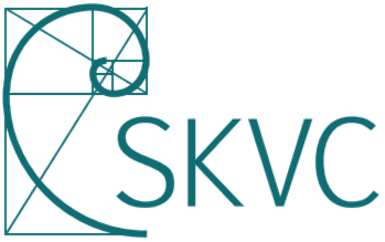 STUDIJŲ KOKYBĖS VERTINIMO CENTRASLCC Tarptautinis universitetasSTUDIJŲ KRYPTIS VADYBAVERTINIMO IŠVADOSIšvados parengtos anglų kalbaVertimą į lietuvių kalbą atliko UAB ,,Pasaulio spalvos“Vilnius2023TurinysI. ĮŽANGA1.1. PAGRINDINĖ INFORMACIJA APIE VERTINIMO PROCESĄStudijų krypčių vertinimai Lietuvos aukštosiose mokyklose (toliau - aukštosios mokyklos) atliekami vadovaujantis Studijų išorinio vertinimo ir akreditavimo tvarkos aprašu, patvirtintu Švietimo, mokslo ir sporto ministro 2019 m. liepos 17 d. įsakymu Nr. V-835, ir vykdomi pagal Studijų krypčių išorinio vertinimo metodikoje, patvirtintoje Studijų kokybės vertinimo centro (toliau - SKVC) direktoriaus 2019 m. gruodžio 31 d. įsakymu Nr. Nr. V-149, nustatytą tvarką.Vertinimu siekiama padėti aukštosioms mokykloms nuolat tobulinti studijų procesą bei informuoti visuomenę apie studijų kokybę.Jo procesą sudaro šie pagrindiniai etapai: 1) aukštosios mokyklos parengta savianalizė ir savianalizės suvestinė (SS); 2) Ekspertų grupės vizitas į aukštąją mokyklą; 3) Ekspertų grupės parengta išorinio vertinimo ataskaita (IVA) ir jos paskelbimas; 4) paskesnė veikla. Remdamasis šiomis studijų krypties išorinio vertinimo išvadomis SKVC priima sprendimą akredituoti studijų kryptį 7 arba 3 metams. Jei studijų krypties vertinimas yra neigiamas, studijų kryptis neakredituojama. Studijų kryptis ir pakopa akredituojamos 7 metams, jei visos vertinamosios sritys įvertinamos puikiai (5 balais), labai gerai (4 balais) arba gerai (3 balais).Studijų kryptis ir pakopa akredituojamos 3 metams, jei viena iš vertinamųjų sričių įvertinama patenkinamai (2 balais).Studijų kryptis ir pakopa neakredituojamos, jei bent viena iš vertinamųjų sričių įvertinama nepatenkinamai (1 balu). 1.2. EKSPERTŲ GRUPĖEkspertų grupė buvo paskirta pagal ekspertų atrankos procedūrą, patvirtintą SKVC direktoriaus 2019 m. gruodžio 31 d. įsakymu, Nr. V-149. Ekspertų grupė apsilankė aukštojoje mokykloje 2023 m. gegužės 24 d.1.3. BENDROJI INFORMACIJAAukštosios mokyklos teikiami dokumentai rengiami pagal SKVC rekomenduojamas gaires. Kartu su savianalizės suvestine ir priedais aukštoji mokykla prieš apsilankymą aukštojoje mokykloje, jo metu ir (arba) po jo pateikė šiuos papildomus dokumentus:1.4. VADYBOS KRYPTIES STUDIJŲ LCC TARPTAUTINIAME UNIVERSITETE KONTEKSTASLCC tarptautinis universitetas (toliau - LCC) yra privati aukštoji mokykla Lietuvoje. Joje teikiamas krikščioniškas laisvųjų menų išsilavinimas įvairialypėje besimokančiųjų bendruomenėje pagal Šiaurės Amerikos švietimo modelį, kuriame daugiausia dėmesio skiriama studentų įsitraukimui į savo mokymąsi, problemų sprendimui ir interaktyviam dalyvavimui, o ne pasyviam informacijos priėmimui. Universitetas yra organizuotas pagal vertikalią schemą, kurią sudaro septyni skyriai, o Studijų skyrius turi keturiolika katedrų, vienai iš jų priklauso Tarptautinės vadybos programa. Tarptautinės vadybos studijų programa integruota į krikščioniškomis vertybėmis grindžiamą ugdymo modelį, kuriame konkrečios disciplinos ugdymo turinys grindžiamas plačiu laisvųjų menų ir humanitarinių mokslų pagrindu. Studijų kryptyje siūloma studijų programa, kuria siekiama inovacijų, skirtų socialiniam poveikiui įvairiais lygmenimis užtikrinti, ir suteikti NVO lyderystės, verslo ir aplinkosaugos tvarumo bei filantropijos žinių, įgyvendinant organizacijos finansinius ir veiklos poreikius.Paskutinio vertinimo metu LCC buvo rekomenduota atlikti kai kuriuos patobulinimus, kurie, panašu, vis dar aktualūs, pavyzdžiui, studentų individualaus kelio ir specializacijos galimybės, socialinių partnerių įsitraukimas į studijų programas ir studentų bendruomenės trūkumas.II. BENDRASIS VERTINIMASAntrosios pakopos Vadybos studijų krypties studijų programos LCC tarptautiniame universitete vertinimas yra neigiamas.Studijų krypties ir pakopos vertinimas balais pagal vertinimo sritis*1 balas (nepatenkinamai) - sritis netenkina minimalių reikalavimų, yra esminių trūkumų, trukdančių įgyvendinti studijų krypties studijas.*2 balai (patenkinamai) - sritis tenkina minimalius reikalavimus, yra trūkumų, kuriuos būtina pašalinti;*3 balai (gerai) - sritis plėtojama sistemiškai, be esminių trūkumų;*4 balai (labai gerai) - sritis yra labai gera nacionaliniame kontekste ir tarptautinėje erdvėje, be jokių trūkumų;*5 balai (puikiai) - sritis yra išskirtinai gera nacionaliniame kontekste ir tarptautinėje erdvėje.III. STUDIJŲ KRYPTIES ANALIZĖ3.1. STUDIJŲ TIKSLAI, REZULTATAI IR TURINYSStudijų tikslai, rezultatai ir turinys vertinami pagal toliau nurodytus rodiklius: 3.1.1. Atitinkamos studijų krypties ir pakopos studijų programų tikslų ir rezultatų atitikties visuomenės ir (arba) darbo rinkos poreikiams vertinimas (netaikoma egzilio sąlygomis veikiančioms aukštosioms mokykloms)Vertinamos magistro laipsnį suteikiančios studijos yra suderintos su Lietuvos teisės aktais, todėl jos turėtų būti įgyvendinamos Lietuvoje, kad studentai būtų parengti dirbti šalies darbo rinkos sąlygomis. Tačiau svarbu, kad šis laipsnis parengtų studentus dirbti ir tarptautiniame kontekste. Studijų programos atitikimo darbo rinkos ir visuomenės poreikiams pagrindimas yra orientuotas į tarptautinę perspektyvą ir nepaaiškinta, kaip tai atsispindi Lietuvos kontekste (SS, 1.1 skyrius, 7–8 psl.).Iš SS galima suprasti, kad LCC manosi siūlanti tarptautiniu požiūriu orientuotą studijų programą kuri yra vertinga įmonėms ir darbuotojams, nes padeda suprasti pasaulinio verslo problemas, etinius veiksmus, socialinę atsakomybę, verslo ir aplinkos tvarumą. Tai gali būti grindžiama LCC tarptautine patirtimi ir pasauliniais ryšiais, tačiau išorinis vertinimo komitetas nenustatė, kad LCC Tarptautinės vadybos studijų programa būtų oficialiai ir stipriai susijusi su verslu. Studijų programa palaiko ryšį su kai kuriomis tarptautinėmis bendrovėmis (pvz., „Chick-fil-A“ ir „Ismira Recruitment and Crewing Agency“), tačiau, be šių atskirų ryšių, nebuvo aiškaus LCC ir NVO ar kitų tarptautinių verslo bendrovių bendradarbiavimo ir komunikavimo. Visų pirma, Lietuvoje išorinio vertinimo komiteto apsilankymo aukštojoje mokykloje metu nustatytas ryšys daugiausia buvo neformalus ryšys su savivaldybe, kuri daugiausia dėmesio skiria ne tarptautinei vadybai, o naudojasi Universitetu, kad pritrauktų studentus gyventi Klaipėdoje jiems baigus studijas, ir nėra toks svarbus studijų programos (krypties) turinio peržiūrai ir tobulinimui. Be to, šis bendradarbiavimas neturi didelės įtakos savivaldybei ar Tarptautinės vadybos (TV) studijų programai, nes dauguma jos studentų yra užsienio studentai, o absolventai po studijų baigimo nedirba ir negyvena Lietuvoje.3.1.2. Atitinkamos studijų krypties ir pakopos studijų programos tikslų ir rezultatų atitikties aukštosios mokyklos misijai, veiklos tikslams ir strategijai vertinimasLCC misija ir strategija („LCC ruošia studentus teigiamai prisidėti prie visuomenės gyvenimo ir rengia juos tūkstančiams įvairių profesijų, įsipareigodama įgyvendinti kokybišką švietimo modelį, kuris integruoja krikščionišką pasaulėžiūrą“ - SS, 8 psl.; „...[tai] aukštoji mokykla, investuojanti į asmenų, kurie bus pilietiniai lyderiai, kultūros ambasadoriai, supratimo ir bendravimo tarp piliečių visame pasaulyje skatintojai, rengimą“ - SS, 9 psl.) aiškiai siejasi su studijų programa, atsižvelgiant į vertybėmis grindžiamą institucijos požiūrį ir Šiaurės Amerikos švietimo modelį. Pilietinis aktyvumas, daugiadisciplininės žinios ir kritinis mąstymas - tai tik keletas numatomų studijų rezultatų, atitinkančių LCC misiją ir požiūrį į švietimą, pavyzdžių. 3.1.3. Studijų krypties ir pakopos studijų programos atitikties teisiniams reikalavimams vertinimasStudijų programa suderinta su teisiniais reikalavimais, kurie pateikiami SS, išvardijant visus svarbius priimtus teisinius sprendimus ir reglamentus, kuriais grindžiama studijų programa. Bendrieji reikalavimai antrosios pakopos studijų programoms pateikti lentelėje Nr. 1.Lentelė Nr. 1 Studijų programos Tarptautinė vadyba atitiktis antrosios pakopos studijų programų bendriesiems reikalavimamsEkspertų grupė atkreipė dėmesį, kad LCC turi išskirtas savaites, per kurias studentai atvyksta į LCC atlikti užduotis ar laikyti egzaminų ir pan. Vis dėlto iš susitikimo su studentais Ekspertų grupė sužinojo, kad studentai neprivalo vykti į Lietuvą ir į LCC jei neturi tam galimybių. Todėl minėtos aplinkybės kelia abejonių, ar laikomasi teisinio reikalavimo turėti bent 5 % kontaktinių valandų (ne internetu).3.1.4. Studijų krypties ir pakopos studijų programų tikslų, mokymosi rezultatų, dėstymo ir (arba) mokymosi bei vertinimo metodų suderinamumo vertinimasAnalizuojant SS 3 lentelę ir 15 priedą (Tarptautinės vadybos magistro studijų programos 2 metų planas 2022–2023 m.), galima įsivaizduoti studijų programos dalykus ir vertinimą, tačiau sunku suvokti ryšį tarp tarptautinės vadybos studijų programos tikslo ir jos dalykų turinio. Apsilankymo aukštojoje mokykloje metu išorinio vertinimo komitetas padarė išvadą, kad pagrindiniai tikslai yra ne pati tarptautinė vadyba, o vadybos studijų programa, kurioje daugiausia dėmesio skiriama lyderystei, žmogiškiesiems ištekliams ir socialinei vadybai. Tai patvirtina SS (12 psl.) pateiktas pagrindinių studijų programos sričių ir konkrečių studijų rezultatų aprašymas (SS, 13 ir 14 psl.).Svarbu tai, kad dokumentuose mokymo ir mokymosi metodai nėra aiškiai aprašyti, o tik atsižvelgiant į Šiaurės Amerikos švietimo modelį, galima pastebėti ir nustatyti ryšį tarp mokymo ir mokymosi bei aprašytų vertinimų, nes juos visus sudaro individualus darbas. Tačiau taip pat būtų gerai, kad jie derėtų su tarptautiniu požiūriu į studijų programą ir kad būtų įvestos grupinės užduotys, leidžiančios atlikti tarptautinius palyginimus ir kritiškai mąstyti. Dėmesys individualiam skatinamam darbui neleidžia į studijų programą žvelgti tarptautiniu mastu. Taigi, atlikus šią analizę, išorinio vertinimo komitetas daro išvadą, kad LCC numatyti Tarptautinės vadybos studijų programos tikslai ir studijų rezultatai nėra tinkamai suderinti. Apskritai ekspertai gali daryti išvadą, kad studijų programa turėtų vadintis ne Tarptautinė vadyba, o NVO vadyba arba Lyderystės vadyba. Ekspertų grupė pastebėjo, kad dėl to, jog studijų programos tikslas neatitinka studijų rezultatų, studijų programa ir vadybos kryptis turi esminį trūkumą, kurį LCC turėtų pašalinti.Apskritai studijų programa turėtų būti kitaip pateikiama arba pakeistas jos pavadinimas, nes šiuo metu ji yra klaidinanti ir nesusieta su numatytais studijų rezultatais, šis neatitikimas neatitinka Švietimo ministerijos įsakymo V-1075 2.21 (studijų programos pavadinimas yra klaidinantis, nes studijų turinys nesusijęs su Tarptautinės vadybos programos pavadinimu).3.1.5. Studijų krypties ir pakopos studijų programos dalykų (modulių) visumos vertinimas, užtikrinantis nuoseklų studentų kompetencijų ugdymąKalbant apie nuoseklų studentų kompetencijų ugdymą, SS (13–14 psl.) pateikiamas aiškus aprašymas kaip to pasiekti, atsižvelgiant į numatytą studijų programos struktūrą. Joje paaiškinama, tikslas po tikslo, kokius studijų rezultatus turėtų pasiekti studentai, o studijų programos ir tikslų susiejimą galima suprasti kaip būdą, pagal kurį planuojamos studijos, kad būtų skatinamas norimas studijų rezultatas. Teoriškai tai - geras paaiškinimas, tačiau nėra pakankamai įrodymų, kad norimi studijų rezultatai yra pasiekti, nes studijų programa per daug orientuota į dėstytojo vertinimą ir patirtį internetinių kursų metu, o ne į pedagoginius metodus ir naudojamas mokymo priemones.3.1.6. Galimybių studentams individualizuoti atitinkamos krypties studijų programų struktūrą pagal savo asmeninius mokymosi tikslus ir numatomus studijų rezultatus vertinimasŠiuo metu studentai neturi galimybės rinktis pasirenkamųjų dalykų, kurie būtų studijų programos dalis. Kaip teigiama SS (15 psl.), ši situacija bus ištaisyta kitais mokslo metais, kai bus galima rinktis iš keturių variantų, tačiau kol kas studentai gali rinktis tik konkretų studijų dalykų užduočių pagrindą. Kaip jau minėta, per paskutinį vertinimą LCC buvo patarta šiek tiek patobulinti studentų individualaus kelio ir specializacijos galimybes, tačiau studentai vis dar neturi galimybių rinktis.3.1.7. Baigiamųjų darbų atitikties studijų krypties ir pakopos reikalavimams vertinimasMagistro baigiamojo darbo pateiktos temos yra tinkamos atsižvelgiant į kurso turinį ir integruotas temas, kurios yra svarbios studento darbe ir jo kompetencijos srityse. Yra paruoštas 2022–2023 m. baigiamųjų darbų vadovas (14 priedas), o SS aprašyta tinkama vertinimo procedūra. Baigiamųjų darbų temos yra susijusios su siūloma studijų programa ir studentai jas pasirenka patys. Studento baigiamasis darbas nėra susietas su socialinių partnerių, ypač Lietuvos, poreikiais ir, kaip teigiama SS 17 psl. „ši galimybė bus tiriama ir skatinama ateityje", tad tai yra studijų aspektas kurį būtinai reikės apsvarstyti.Stipriosios ir silpnosios šios vertinamosios srities pusės:(1) Stipriosios pusės:1. Pagal Šiaurės Amerikos švietimo modelį, Universitetas skatina praktinį požiūrį, o tai vertina ir studentai.(2) Silpnosios pusės:Studijų programa nėra tarptautinė vadybos programa, tad reikėtų pakeisti tai, kaip ji pateikiama visuomenei. Studijų programos turinys nesusijęs su pavadinimu, t.y, tarptautine vadyba (kaip vadinasi ir pati programa).2. Dėmesys individualiam darbui neleidžia į studijų programą žvelgti tarptautiniu mastu.3.2. MOKSLO (MENO) IR STUDIJŲ VEIKLOS SĄSAJOSStudijų ir mokslo (meno) veiklos sąsajos vertinamos pagal toliau nurodytus rodiklius:3.2.1. Aukštosios mokyklos vykdomos mokslo (taikomosios mokslo, meno) veiklos pakankamumo su studijų kryptimi susijusiai mokslo (meno) sričiai vertinimasNors pastaraisiais metais LCC padidino leidžiamų publikacijų skaičių, moksliniai tyrimai labai menkai susiję su tarptautinės vadybos studijų moksliniu laipsniu (2017; 3; 2018: 1; 2019: 2; 2020: 9; 2021: 9). Reikėtų, kad mokslinių tyrimų sritys būtų glaudžiau susijusios su studijų programa, ir apimtų, pavyzdžiui, tarptautiškumą, kultūrinius skirtumus, patekimą į rinką ir t. t., t. y. tipiškas tarptautinės vadybos sritis. Ekspertų grupę nustebino tai, kad dėstytojai paminėjo, jog dėl tarptautinės dėstytojų ir užsienio studentų grupės studijų programa savaime yra tarptautinė vadybos programa, tačiau svarbu pabrėžti, jog tarptautinis dėstytojų personalas ir užsienio studentai nepadaro studijų programos tyrimų ir turinio tarptautiniu, pavyzdžiui, vien dėl to, kad moksliniai tyrimai buvo atlikti įvairiose šalyse, jie nėra ypač svarbūs tarptautinei vadybai (galima teigti, kad dėl to jie tampa vadybos tyrimais). Itin svarbu, kad dalis publikacijų būtų skirta pagrindiniams tarptautinės vadybos srities žurnalams.Daugumoje LCC pateiktų publikacijų yra nurodyta autorių priklausomybė įstaigai, tačiau dalyje jų tokios informacijos nėra, pvz., Saunders, K. ir Locke, L. (2020). Apsilankymo aukštojoje mokykloje metu paklausti apie tai, dėstytojai teigė, kad leisdami publikacijas jie paprastai naudoja savo pagrindines darbo įstaigas, o ne LCC, todėl sunku įvertinti, kiek mokslinių tyrimų atlieka LCC dėstytojai, dirbantys visą darbo dieną, ir kiek ne visą darbo dieną dirbantys dėstytojai. Patikrinus LCC pateiktą mokslinių publikacijų sąrašą, kai kurios publikacijos net nebuvo mokslinės, o kaip minėta anksčiau, dauguma mokslinių publikacijų yra parengtos ne LCC, o kitų aukštųjų mokyklų, todėl neaišku, ar LCC turi šių aukštųjų mokyklų leidimą laikyti publikacijas savo publikacijomis. 3.2.2. Studijų programos turinio sąsajos su naujausiais mokslo, meno ir technologijų pasiekimais vertinimasEkspertų grupė pastebėjo gana silpną ryšį tarp tarptautinės vadybos/tarptautinio verslo mokslinių tyrimų plėtros ir laipsnio suteikimo. Tai pasakytina apie pirmiau aptartus mokslinius tyrimus, taip pat apie studijų dalykus ir bendrą tarptautinės vadybos plėtrą. Būtų naudinga, jei dabartinės tarptautinės vadybos temos būtų glaudžiau susietos su laipsniu ir moksliniais tyrimais. Vienintelis teigiamas studijų aspektas būtų tas, kad kai kurie studentų baigiamieji darbai, padedant dėstytojams, buvo paversti moksliniais darbais. 3.2.3. Sąlygų studentams įsitraukti į mokslo (taikomųjų mokslų, meno) veiklą, atitinkančią jų studijų pakopą, vertinimasStudentai turi palyginti nedaug galimybių dirbti su socialiniais partneriais studijų metu arba nagrinėti socialinių partnerių pateiktas baigiamųjų darbų temas, nes LCC neįtraukia socialinių partnerių į studentų užduotis, mokymus ar baigiamuosius darbus. Vis dėlto pastebima, kad daugelis studentų studijų metu įsidarbina, todėl yra galimybė, kad jie gali pritaikyti įgytas žinias organizacijoje užimamoms pareigoms. Akivaizdu, kad daugelis studentų kaip darbo pavyzdį naudoja savo pačių organizaciją arba organizacijas, veikiančias vietovėse, kuriose jie gyvena. Reikėtų pažymėti, kad sprendžiant iš pateiktų baigiamųjų darbų pavadinimų, daugumoje darbų nagrinėjami tik vienos šalies, o ne tarptautinės vadybos klausimai, pavyzdžiui, komunikacija Farerų salose, įvairios problemos Irake arba bendri vadybos klausimai kaip „stiklinės lubos“. Būtina, kad baigiamojo darbo temos būtų glaudžiai susijusios su tarptautinės ir tarpvalstybinės vadybos klausimais. Tačiau yra paskelbtų baigiamųjų darbų pavyzdžių ir galimybė studentams skaityti pranešimus studentų konferencijose. Apskritai mokslo ir studijų ryšys visiškai netinkamas, pradedant klaidinančiu studijų programos turiniu, kuris skatina mokslinius tyrimus, nesusijusius su tarptautine vadyba. Mokslinė tyrimų skaičius yra labai mažas, dauguma publikacijų nepriklauso LCC, o kai kurių iš jų kokybė turėtų būti geresnė. Baigiamieji studentų darbai daugiausia skirti vienos šalies temoms ir (arba) problemoms bei jų dabartinėms pareigoms. Kitaip tariant, darbo užduotys ir baigiamieji darbai dažniausiai susiję su projektų valdymu (dauguma studentų dirba nevyriausybinėse organizacijose), todėl baigiamieji darbai nėra tarptautinė vadyba. Stipriosios ir silpnosios šios vertinamosios srities pusės:(1) Stipriosios pusės: Kai kurie baigiamieji darbai, padedant dėstytojams, virto moksliniais darbais.
(2) Silpnosios pusės: Nėra nuorodų, kad tarptautinės vadybos ir laipsnio suteikimo lygis būtų susietas su naujausiomis žiniomis. Tyrimai nėra susiję su pagrindiniu studijų tikslu, t. y. tarptautine vadyba.Ribotas sistemingas bendradarbiavimas su socialiniais partneriais siekiant mokslinės produkcijos.LCC viduje nėra mokslinių publikacijų, susijusių su vadybos studijų kryptimi.Kai kurios mokslinės publikacijos yra net ne mokslinės publikacijos, o šaltiniai. 3.3. STUDENTŲ PRIĖMIMAS IR PARAMA Studentų priėmimas ir parama yra vertinami pagal šiuos rodiklius:3.3.1. Studentų atrankos ir priėmimo kriterijų bei proceso tinkamumo ir viešumo vertinimas.Už priėmimą į antrosios pakopos studijų programą atsakingas Universitetas. Priėmimas į LCC tarptautinės vadybos (TV) magistrantūros studijų programą yra sprendžiamas pagal keturis kriterijus: pokalbį, motyvacinį laišką ir paraišką, universitetinius pažymius, patvirtinamuosius dokumentus, įskaitant du rekomendacinius laiškus, ir anglų kalbos mokėjimo testo (TOEFL® iBT, IELTS ACADEMIC) rezultatus.Remiantis SS duomenimis (11 lentelė), 2019–2020 m. (iš viso 8) ir 2020–2021 m. (iš viso 20) padidėjo bendras pateiktų paraiškų skaičius. Šį padidėjimą galima paaiškinti aktyvesnėmis rinkodaros pastangomis, ypač Artimuosiuose Rytuose, arba didėjančiu susidomėjimu internetinėmis studijomis Covid-19 pandemijos metu. Tačiau 2021–2022 m. stojančiųjų skaičius sumažėjo (iš viso buvo 6), o į studijų programą įstojo tik keturi studentai.Dauguma TV magistrantūros programoje studijuojančių studentų yra užsieniečiai. Apskritai, svyruojantis studentų skaičius nėra geras dalykas Universitetui, tačiau tai taip pat gali rodyti kai kurių problemų, kurios buvo pastebėtos ankstesnėse vertinimo srityse, rezultatus.3.3.2. Užsienyje įgytų kvalifikacijų, dalinių studijų ir ankstesnio neformalaus bei savaiminio mokymosi pripažinimo tvarkos ir jos taikymo vertinimasEgzistuoja nusistovėjusi užsienio kvalifikacijų ir dalinių studijų vertinimo tvarka. Nagrinėjamu laikotarpiu LCC priėmė įvairius kvalifikacijų pripažinimo sprendimus susijusius su priėmimu į studijų programas.LCC taip pat siūlo ankstesnio mokymosi įvertinimą, kad būtų pripažintas neformalusis mokymasis darbo vietoje. Švietimo ir mokslo ministro įsakymu nustatyta tvarka per pastaruosius trejus mokslo metus nebuvo gauta nė vienos paraiškos dėl ankstesnio mokymosi ar kvalifikacijų pripažinimo.LCC organizuojamos įvairių kvalifikacijų pripažinimo procedūros yra tinkamos ir suprantamos. 3.3.3. Studentų akademinio mobilumo užtikrinimo sąlygų vertinimasLCC tarptautinio švietimo centras (TŠC) siūlo LCC studentams įvairias galimybes dalyvauti tarptautinėse studijose, mokymo ir mokymosi mainuose, bendradarbiaujant su 78 institucijomis.Anksčiau trūko atvykstančių studentų, besimokančių TV magistrantūros studijų programoje pagal mobilumo programas. Be to, iki šiol nė vienas TV magistrantūros studentas nedalyvavo „Erasmus“ ar kitose mobilumo programose.Viena iš pagrindinių priežasčių, kodėl studentai nedalyvauja tarptautinio mobilumo programose, yra ta, kad jie jau yra tarptautiniai studentai ir turi kitų įsipareigojimų (pavyzdžiui, darbo, šeimos ir kitų), kurie trukdo dalyvauti minėtose programose.Kaip pastebėjo Ekspertų grupė, studijų programos turinio negalima pagrįsti dėl to, kad akademinis personalas ir studentai daugiausia yra užsieniečiai. Vertinant tai, kad studijų programa vadinasi „Tarptautinė vadyba“, Ekspertų grupė būtų linkusi daryti prielaidą, kad bent dalis studentų turėtų būti dalyvavę mobilumo programose. Mobilumas gali būti trumpalaikis, nors geriausia būtų, jei studentai vyktų į ilgalaikio mobilumo programas, tačiau atsižvelgiant į tai, kad tarptautinio mobilumo lygis dabar itin žemas, trumpalaikis mobilumas būtų puiki pradžia.3.3.4. Šios krypties studentams teikiamos akademinės, finansinės, socialinės, psichologinės ir asmeninės paramos tinkamumo, pakankamumo ir veiksmingumo vertinimasLCC teikia visapusišką paramą studentams įvairiais aspektais, įskaitant akademinę, finansinę, socialinę, psichologinę ir asmeninę paramą.Akademinė parama studentams teikiama įvairiais jų studijų etapais, pradedant nuo įvadinio susitikimo, kurio metu naujiems TV magistrantams pateikiamas Magistrantų vadovas ir apmokymai naudotis internetine mokymosi valdymo sistema. Kasmet rengiamos vasaros rezidentūros sesijos, kurių metu studentams skaitomos paskaitos, organizuojami orientaciniai renginiai ir baigiamųjų darbų gynimo praktikos sesijos.Kalbant apie finansinę paramą, LCC užtikrina prieinamą mokestį už TV magistrantūros programą, be diferencijuotų mokesčių atsižvelgiant į studentų kilmės šalį. LCC absolventams ir darbuotojams taikomos nuolaidos tolesnėms studijoms, o Lietuvos piliečiams suteikiama pajamų mokesčio atskaita. Tarptautiniams studentams iš konkrečių šalių skiriamos valstybinės stipendijos, o nuo karo nukentėjusiems studentams iš Sirijos ir Irako teikiama parama pagal Artimųjų Rytų stipendijų pagalbos programą. Neskaitant Lietuvos valstybės skiriamų stipendijų, Universitetas neturi jokių atskirų stipendijų, įskaitant socialinių partnerių stipendijas. Psichologinė pagalba teikiama teikiant individualias konsultavimo paslaugas, kurias teikia profesionalūs konsultantai. Siekiant spręsti įvairias psichologines problemas, rengiami seminarai apie streso valdymą, sąmoningumą ir psichikos sveikatos gerovę. Tačiau studentai sakėsi apie tokią galimybę nežinoję. Analizuojant SS paaiškėjo, kad studentai nesijaučia esantys Universiteto bendruomenės dalimi.Papildomą praktinę pagalbą teikia LCC Migracijos skyrius, padedantis studentams tvarkyti kelionės dokumentus, taip pat Rezidentų apgyvendinimo skyriaus darbuotojai, padedantys apgyvendinti studentus rezidentūros sesijų metu. TV magistrantūros Studijų programos vadovas yra akademinis patarėjas, užtikrinantis tinkamą registraciją į programą ir sprendžiantis studentų akademinės pagalbos prašymus.Ekspertų grupė daro išvadą, kad paramos sistema yra tinkama, tačiau ekspertai būtų skatinami teikti daugiau specializuotos paramos, taip pat teikti LCC stipendijas studentams, o ne tik nuolaidas. 3.3.5 Su studijomis susijusios informacijos ir studentų konsultavimo pakankamumo vertinimasBūsimieji studentai dažniausiai gauna informacijos apie TV magistrantūros studijų programą apsilankę LCC interneto svetainėje ir pasinaudoję socialinės žiniasklaidos reklamomis. Siekdamas išsamiai supažindinti su programa, Universitetas rengia internetinius seminarus. Rinkodaros veiklą, įskaitant socialinės žiniasklaidos kampanijas ir brošiūrų bei plakatų gamybą, prižiūri LCC Rinkodaros skyrius.Informacijos apie studijų programą ir konsultavimo tinkamumas vertinamas atliekant studentų ir absolventų apklausas.Stipriosios ir silpnosios šios vertinamosios srities pusės:(1) Stipriosios pusės: 1. Priėmimo procedūros yra aiškios ir apie jas tinkamai informuojama.2. Nustatyta aiški užsienio kvalifikacijų, dalinių studijų ir ankstesnio neformaliojo mokymosi bei savišvietos vertinimo tvarka.(2) Silpnosios pusės: 1. Universitete trūksta įvairių stipendijų, įskaitant socialinių partnerių stipendijas.2. Nėra išvykstančiųjų ar atvykstančiųjų į mobilumo programas.3. Studentai nežino apie galimybes gauti psichologinę pagalbą.3.4. STUDIJAVIMAS, STUDIJŲ PASIEKIMAI IR ABSOLVENTŲ UŽIMTUMASStudijavimas, studijų pasiekimai ir absolventų užimtumas yra vertinami pagal šiuos rodiklius:3.4.1. Mokymo ir mokymosi proceso, leidžiančio atsižvelgti į studentų poreikius ir sudaryti jiems sąlygas pasiekti numatytus studijų rezultatus, vertinimasLCC universitete vykdomos dieninės tarptautinės vadybos magistrantūros studijos. Visos studijos vyksta internetu, o tai, kaip minėta, kelia abejonių dėl atitikties nacionaliniams reikalavimams, kad bent 5 % studijų programos būtų vykdoma kontaktiniu būdu.Vadybos katedra kartu su Studijų programos vadovu nustato studijų dalykų aprašus ir numatomus rezultatus, o dalyko dėstytojas yra atsakingas už jo turinį ir tinkamiausių metodų parinkimą.Studijų procesą sudaro teorinės paskaitos ir praktinė dalis - diskusijos, projektai, kurių temas dažnai pasirenka studentas, atvejų analizės, kviestinių svečių paskaitos ir vizitai į užsienio ar vietos įmones (ekskursijos siekiant supažindinti studentus su tam tikru verslu/įmone).LCC universitetas naudoja Sokrato metodą, kad įtrauktų studentus į paskaitas, debatus, diskusijas ir integruotų mokymosi metodus į projektais pagrįstus vertinimus, taip pat naudoja Bloomo taksonomiją mokymosi rezultatams pasiekti.Nedidelės auditorijos ir mokymo metodai (pastebėjimų išsakymas, projektai, moksliniai darbai, egzaminai, studentų pristatymų vaizdo įrašų skelbimas, bendradarbiavimo platformos, pavyzdžiui, tinklaraščiai, interneto svetainės ar pokalbių forumai) leidžia Universiteto administracijai ir studijų dalykų dėstytojams pritaikyti mokymo metodus, kad jie geriausiai atitiktų studentų mokymosi poreikius.Kadangi LCC universitetas yra tarptautinis universitetas, dauguma dėstytojų yra užsieniečiai, o visos paskaitos vyksta anglų kalba, buvo nustatyta, kad studentų anglų kalbos žinios yra labai aukšto lygio.Per pastaruosius trejus metus LCC organizavo vizitus į įmones: „Horsch Company“, „Whatagraph“, Klaipėdos uosto direkcija, „Chick-fil-A“, „Ismira Recruitment and Crewing Agency“, taip pat vyko kviestinių organizacijų paskaitos: „Cabo Coffee Company“ Meksikoje, „Pentecostal Assemblies of Canada“, „Gerdau“, „Saint-Gobain“, Dalaso baptistų universitetas. Studentai nurodė, kad kai kurios paskaitos yra įrašinėjamos, o paskaitų metu nėra galimybės užduoti klausimų. Ekspertų grupė rekomenduoja rinktis tokius mokymo metodus, kurie visada leidžia studentams užduoti klausimus ir aptarti reikiamas temas, kai jos aiškinamos visiems studentams (kad to nereikėtų daryti organizuojant atskiras konsultacijas).Apsilankymo aukštojoje mokykloje metu Ekspertų grupė buvo informuota, kad dauguma socialinių partnerių yra įsikūrę Šiaurės Amerikoje ir tyrimo medžiagą peržiūri ne oficialiai. Tik keli vietos socialiniai partneriai nurodė, kad bendradarbiauja planuodami studijas ir peržiūrėdami studijų medžiagą. LCC pateikė papildomos informacijos, kad socialiniai partneriai oficialiai dalyvauja studijų programos ir turinio peržiūros procese ir dalyvauja teikiant pakeitimus. Net jei oficialus bendradarbiavimo su socialiniais partneriais būdas yra nustatytas, po pokalbio su socialiniais partneriais apsilankymo aukštojoje mokykloje metu Ekspertų grupė nustatė, kad į socialinių partnerių galimybes ir poreikius atsižvelgiama nepakankamai. Reikėtų pagerinti socialinių partnerių įsitraukimą ir indėlį į studijų planavimą ar dalyko turinio kūrimą. Ekspertų grupė nustatė, jog reikėtų daugiau kviestinių tarptautinio verslo atstovų paskaitų, kad jie galėtų pasidalyti praktinėmis žiniomis apie tarptautinio verslo vadybą. Universitetas pateikė Ekspertų grupei papildomą informaciją apie kviestinių dėstytojų paskaitas, kurią Ekspertų grupė įvertino teigiamai, tačiau rekomenduojama tokias paskaitas teikti nuosekliai ir reguliariai, nes vertinamuoju laikotarpiu jų buvo per mažai. Nors visos LCC paskaitos vyksta internetu, Ekspertų grupė nustatė, kad dauguma praktinės dalies metodų yra tradiciniai ir paskaitose nenaudojamos įvairios skaitmeninės priemonės. Ekspertų grupė rekomenduoja teorinėse ir praktinėse paskaitų dalyse naudoti daugiau skaitmeninių priemonių. Įvairios skaitmeninės priemonės išmokyti studentus spręsti klausimus ir problemas naujais novatoriškais būdais ir sukurtų pridėtinę vertę jiems siekiant karjeros.Savarankiškas darbas sudaro apie 72 % visų valandų (iš viso 115 valandų iš 160 valandų). Ekspertų grupė nustatė, kad studentams nesiūlomas praktinis darbas grupėse. Toks darbas ugdo gebėjimą dirbti komandoje, o tai yra vienas iš svarbiausių karjeros įgūdžių. Ekspertų grupė rekomenduoja kaip vieną iš mokymo metodų įtraukti praktinį darbą grupėse, taip pat naudoti įvairias skaitmenines priemones, kurios leistų studentams iš skirtingų šalių dirbti kartu kaip komandai.LCC universitete naudojama bendra vertinimo sistema - LCC naratyvo vertinimo rubrika, paskelbta „Moodle“ mokymosi valdymo sistemoje. Galimi vertinimo tipai: viktorinos, testai ir egzaminai, projektai ir pristatymai. Dėl vertinimo tipo ir dažnumo su studentais susitariama per pirmąją dalyko paskaitą.Studijų rezultatų pasiekimų pažanga vertinama pagal 10 balų skalę (mažiausiai 5 balai). Tarpiniai vertinimai taip pat taikomi, nes nė vienas dalyko įvertinimas nėra vertas daugiau kaip 30 % (iš 100 %) galutinio dalyko įvertinimo (2 išimtys - 2 baigiamųjų darbų dalykai, kurių metu studentai rengia vieną užduotį, baigiamąjį darbą) (SS, 39 psl.).Baigę studijas absolventai gali tęsti mokslus ir įgyti daktaro laipsnį arba kitą specializaciją vadybos srityje.3.4.2. Sąlygų, užtikrinančių galimybę studijuoti socialiai pažeidžiamoms grupėms ir specialiųjų poreikių turintiems studentams, vertinimasRegistratorius ir Studentų sėkmės centras koordinuoja šį procesą, kad būtų užtikrintos vienodos galimybės patekti į pastatus ir papildomos paramos poreikis. Dauguma visų LCC patalpų yra pritaikytos judėjimo negalią turintiems studentams (išskyrus personalo patalpas). LCC universitete naudojama „Windows“ operacinė sistema, į kurią visiškai integruotos prieinamumo technologijos ir priemonės. Be to, LCC suteikė informacijos apie bibliotekos pritaikymą specialiųjų poreikių turintiems studentams: internetinės duomenų bazės prieinamos garsiniu formatu, todėl jomis gali naudotis ir regos negalią turintys studentai: kompiuterio klaviatūra su dideliais klavišais regos negalią turintiems studentams, specialūs sėdimi stalai, ortopedinės kėdės, specialūs ergonomiški klaviatūros stovai, leidžiantys judėjimo negalią turintiems žmonėms dirbti kompiuteriu sėdint arba stovint. LCC dėstytojai ir administracijos darbuotojai taip pat buvo supažindinti, kaip dirbti su specialiųjų poreikių studentais, kaip atpažinti specialiųjų poreikių turinčius studentus, kokios LCC universiteto patalpos yra pritaikytos specialiųjų poreikių turintiems studentams ir kur LCC reikėtų tobulėti.3.4.3. Studentų studijų pažangos stebėsenos ir jiems teikiamo grįžtamojo ryšio, siekiant skatinti savarankišką savęs į(si)vertinimą ir tolesnį studijų pažangos planavimą, sistemingumo vertinimasLCC universitete naudojama bendra užduočių sistema - LCC naratyvo vertinimo rubrika, paskelbta „Moodle“ mokymosi valdymo sistemoje.Vertinimo metodai aprašyti 3.4.1 skirsnyje. Studijų dalyko struktūra su planuojamomis vertinimo dienomis, mokymo metodais, vertinimo tipais ir vertinimo kriterijais pristatoma pirmoje studijų dalyko paskaitoje.Studentų pažanga sistemingai peržiūrima semestro metu. Mažos studentų grupės leidžia dėstytojams tiesiogiai ir per „Moodle“ sistemą teikti studentams grįžtamąjį ryšį. Jei dėstytojai arba (ir) administracija mato riziką, kad studentai neišlaikys studijų dalyko, papildomą paramą teikia dėstytojas arba Studijų programos vadovas.„Moodle“ sistemoje studentai gali matyti studijų planus ir planuoti studijų eigą. Be to, įvertinimo dienos ar terminai gali būti koreguojami atsižvelgiant į asmeninius studentų poreikius, atskirai susitarus su dėstytoju.3.4.4. Absolventų įsidarbinimo galimybių vertinimas ir atitinkamos studijų krypties absolventų karjeros stebėjimasLCC universitetas stebi tik Lietuvos studentų įsidarbinimą per pastaruosius 12 mėnesių. Pagrindinis naudojamas informacijos šaltinis - oficiali Lietuvos švietimo valdymo informacinė sistema ŠVIS. Ataskaitiniu laikotarpiu užimtumas sumažėjo 38 %, tačiau šis skaičius neparodo realaus užimtumo, nes LCC universiteto tarptautinio verslo vadybos studentai daugiausia yra užsienio studentai, o šie duomenys nėra stebimi.Baigę studijas LCC absolventai gauna el. laišką su absolventų apklausa, kurioje pateikiami klausimai apie pasirengimą karjerai ir po studijų praktikoje naudotą studijų dalykų medžiagą. Iš apklausos atsakymų matyti, kad absolventai teigiamai vertina savo studijas ir pasirengimą karjerai. Informaciją apie tobulinimo sritis galima pateikti kaip atviras pastabas, tačiau atskirų klausimų apie tobulinimo sritis nėra.Po pokalbio su absolventais apsilankymo aukštojoje mokykloje metu Ekspertų grupė nustatė, kad jie nepakankamai aktyviai dalyvauja studijų planavimo ir studijų dalykų medžiagos peržiūros procese. Absolventų apklausoje ir kituose neoficialiuose bendravimo su absolventais kanaluose nėra temų apie studijų kokybės gerinimą, remiantis absolventų atsiliepimais. Po apsilankymo aukštojoje mokykloje LCC pateikė papildomos informacijos apie tai, kaip absolventai dalyvauja studijų planavimo ir studijų medžiagos peržiūros procesuose, tačiau jų praktinio indėlio vertė nesikeičia.Platesni statistiniai duomenys apie teigiamus karjeros pokyčius po studijų ir informacija apie užsienio studentų įsidarbinimą po studijų leistų LCC universitetui pritraukti studentus ir plačiau suprasti studijų krypties poveikį absolventų karjerai.Absolventų dalyvavimas studijų planavimo ir medžiagos peržiūros procese turėtų teigiamos įtakos studijų kokybei, nes taip būtų atsižvelgiama į realias nuomones apie tobulintinas ar dėmesio reikalaujančias sritis.3.4.5. Akademinio sąžiningumo, tolerancijos ir nediskriminavimo užtikrinimo politikos įgyvendinimo vertinimasPagrindiniai dokumentai, reglamentuojantys akademinį sąžiningumą, toleranciją ir nediskriminavimą, yra šie: Akademinės etikos kodeksas ir Akademinis katalogas „Magistrantūros studijų programos“.LCC universitetas netoleruoja plagijavimo ar sukčiavimo, pagal procedūras tokie atvejai turėtų būti vertinami 0 balų už užduotį ir registruojami Akademinio nusižengimo incidento ataskaitoje Registratoriui. Kaip pagrindinę plagiato paieškos priemonę LCC naudoja „Turnitin“.Akademinės etikos kodeksas taip pat reglamentuoja dėstytojų elgesį su studentais („nediskriminuoti studentų dėl jų įvertinimų pagal religiją, etninę priklausomybę ir kitus požymius“). Per pastaruosius 3 metus nebuvo užregistruota nė vieno tokio atvejo.Ekspertų grupė nustatė, kad net jei LCC universiteto pagrindinės procedūros yra įdiegtos, studentai jas silpnai supranta ir dažniausiai pasikliauja glaudžiu bendradarbiavimu su dėstytojais, prašydami jų pagalbos.3.4.6. Apeliacijų ir skundų dėl studijų proceso teikimo ir nagrinėjimo procedūrų taikymo efektyvumo vertinimas atitinkamos studijų krypties studijose Šiuo metu LCC steigia Ginčų komisiją, o tuo tarpu studentai gali teikti apeliacijas dėstytojams arba Akademiniam viceprezidentui. Pirmasis sprendimą priima Akademinės būklės komitetas, o galutinį sprendimą priima Akademinis viceprezidentas. Per pastaruosius 3 metus nebuvo užregistruota nė vieno tokio atvejo.Ekspertų grupė nustatė, kad net jei LCC universiteto pagrindinės procedūros yra įdiegtos, studentai silpnai jas supranta ir dažniausiai pasikliauja glaudžiu bendradarbiavimu su dėstytojais, prašydami jų pagalbos. Apskritai Ekspertų grupei kelia nuostabą tai, kad užsienio studentai nesinaudoja jokiomis apeliacinėmis procedūromis. LCC visada turėtų skatinti studentus ne tik spręsti problemas neformaliais būdais, bet ir naudotis formaliomis procedūrų priemonėmis. Stipriosios ir silpnosios šios vertinamosios srities pusės:(1) Stipriosios pusės:1. 	Mažos auditorijos ir glaudus studentų, dėstytojų ir Studijų programos vadovo bendradarbiavimas suteikia galimybę individualizuoti užduotis kiekvienam studentui ir padėti jam pasiekti studijų rezultatų, atsižvelgiant į jo poreikius.2. 	Kadangi LCC universitetas yra tarptautinis universitetas, dauguma dėstytojų yra užsieniečiai, o visos paskaitos vyksta anglų kalba, buvo nustatyta, kad studentų anglų kalbos žinios yra labai aukšto lygio.3. 	Dėstytojai ir administracijos darbuotojai buvo apmokyti, kaip dirbti su specialiųjų poreikių turinčiais studentais, supažindinti su tuo, kokios patalpos yra pritaikytos tokiems studentams, bei žino kokiose srityse LCC turi tobulėti ir kaip atpažinti specialiųjų poreikių turinčius studentus.(2) Silpnosios pusės:1. 	Ne visi pasirinkti mokymo metodai suteikia studentams galimybę užduoti klausimus ir aptarti kilusius neaiškumus paskaitos metu. Klausimai ir diskusijos paskaitos metu leistų visiems studentams vienu metu išsiaiškinti aptariamas temas ir sutrumpintų papildomą studentų ir dėstytojo konsultacijų laiką.2. 	Taikomi mokymo metodai yra labiau tradiciniai; nebuvo nustatyta jokių novatoriškų skaitmeninių priemonių, kurios būtų pasitelkiamos kaip praktinės ir (arba) teorinės dalies mokymo metodai.3. 	Trūksta komandinio darbo užduočių ir komandinio darbo įgūdžių ugdymo, nes vertinimo metu nebuvo nustatyta jokių praktinio darbo grupėse pavyzdžių.4. 	Praktinėje paskaitų dalyje yra įtraukta tik nedidelė dalis tarptautinio verslo vadybos atstovų.5. 	Net jei socialiniai partneriai ir Alumnai dalyvauja oficialiuose studijų planavimo ir studijų medžiagos peržiūros procesuose, į jų poreikius atsižvelgiama ir jų teikiamomis galimybėmis naudojamasi nepakankamai.6. 	Silpni statistiniai duomenys apie visų LCC universitetų absolventų įsidarbinimą. Turimi tik statistiniai duomenys apie Lietuvos studentus, kurie sudaro nedidelę dalį visų studijų krypties studentų.7. 	Net jei yra įdiegtos akademinio sąžiningumo, tolerancijos, nediskriminavimo ir apskundimo procedūros, studentai silpnai supranta LCC procedūras ir dažniausiai pasikliauja glaudžiu bendradarbiavimu su dėstytojais, prašydami jų pagalbos.3.5. DĖSTYTOJAIStudijų krypties dėstytojai vertinami pagal šiuos rodiklius:3.5.1. Aukštojoje mokykloje vykdomo (-ų) studijų krypties studijų programos (-ų) dėstytojų skaičiaus, kvalifikacijos ir kompetencijos (mokslinės, didaktinės, profesinės) pakankamumo studijų rezultatams pasiekti vertinimas.Tarptautinės vadybos kursus dėsto vienuolika (11) dėstytojų. Magistrantūros TV studijų programos dėstytojų kvalifikacija atitinka antrosios pakopos studijų programoms keliamus teisinius reikalavimus. Visi studijų programoje dėstantys dėstytojai turi daktaro laipsnį ir ilgametę akademinio darbo patirtį. 5 iš 11 studijų programos dėstytojų yra nuolatiniai dėstytojai, o iš likusių 6 dėstytojų 3 dėsto studijų programoje jau daugiau nei trejus metus.Visi darbuotojai turi ne tik akademinę kvalifikaciją, bet ir praktinės patirties verslo organizacijose ir (arba) NVO. Kai kurie darbuotojai yra dabartiniai arba buvę verslo savininkai, o kai kurie iš jų turi kitokios vadovavimo patirties.Nauji darbuotojai įdarbinami pagal oficialią darbo pokalbių procedūrą. Ankstesnių darbuotojų rekomendacijos minimos kaip vienas potencialių įdarbinimo kanalų. Nors tai gali būti geras būdas užtikrinti, kad nauji darbuotojai gerai bendradarbiautų su senaisiais, tai gali apriboti įdarbinimą mažesniu ratu ir taip neužtikrinti geriausios studijų programą įgyvendinančių asmenų kompetencijos. Savianalizės suvestinėje nepateikti oficialūs darbuotojų įdarbinimo kriterijai. Vienas iš sunkumų, susijusių su dėstytojais, yra tas, kad dauguma LCC dėstytojų yra įdarbinami semestrui/akademiniams metams ir toks modelis galėtų būti laikomas įprastu laisvųjų menų universiteto modeliu, tačiau Lietuvoje ši aukštųjų mokyklų kategorija neegzistuoja, todėl dėstytojai paprastai dėsto vieną kursą ir grįžta į savo šalies ar miesto akademinę instituciją. Šis išskirtinis bruožas yra trūkumas kalbant apie mokslinius tyrimus, nes dauguma dėstytojų pasilieka tik trumpam, nepalieka po savęs jokių mokslinių tyrimų rezultatų, o vėliau institucinė atmintis išnyksta. Visi darbuotojai turi akademinius laipsnius, ilgametę patirtį ir yra susiję su kitu tarptautiniu universitetu. Tai galima laikyti ir privalumu, ir trūkumu, nes buvimas susijusiu su kitu universitetu neabejotinai yra privalumas profesinio tobulėjimo ir Universiteto tarptautinių ryšių mezgimo požiūriu. Kartu tai gali paskatinti darbuotojus atitraukti dėmesį nuo LCC plėtros ir teikti pirmenybę savo (pirminiam) universitetui. Daugiau nei 70 % magistrantūros TV studijų programos dėstytojų gimtoji kalba yra anglų. Kitų darbuotojų anglų kalbos mokėjimas tikrinamas per darbo pokalbį, kuriame dalyvauja gimtakalbis asmuo - Studijų programos vadovas ir (arba) Akademinis viceprezidentas. Anglų kalbos nemokantiems studentams universitetas siūlo intensyvią kalbos programą.3.5.2. Dėstytojų akademinio mobilumo užtikrinimo sąlygų vertinimas (netaikoma studijoms, kurias vykdo egzilio sąlygomis veikiančios aukštosios mokyklos)Kalbant apie darbuotojų mobilumą, savianalizės suvestinėje pabrėžiama, kad daugelis darbuotojų turi yra susiję su Šiaurės Amerikos universitetais ir dalyvauja jų mobilumo programose. Kartu pabrėžiama, kad tarptautinio personalo galimybės dalyvauti Europos mobilumo programose buvo ribotos. Nepriklausomai nuo dėstytojų kilmės, akademinis personalas nedalyvauja jokiose mobilumo programose, o tai, kad dėstytojai yra kilę iš užsienio savaime nėra mobilumas. Jie gali dalyvauti mobilumo programoje ir atvykti į LCC, tačiau jei darbuotojai atvyksta iš užsienio dėstyti pagal darbo sutartį, tai nelaikoma dėstytojų mobilumu. Be to, studijų programos įgyvendinime dalyvauja 5 dėstytojai, kurie yra nuolatiniai darbuotojai ir nedalyvavo jokiame išvykstamajame mobilume.3.5.3. Dėstytojų kompetencijos tobulinimo sąlygų vertinimasLCC praneša egzistuojančias apie personalo tobulėjimo galimybes. Profesinio tobulėjimui skirtas biudžetas padeda dėstytojams dalyvauti ir pristatyti savo pranešimus įvairiose konferencijose bei dalyvauti nedidelės apimties mokslinių tyrimų projektuose. Dėstytojų, kurie dirba ir kitose institucijose, profesinį tobulėjimą prižiūri jų pirminės institucijos. Be to, už LCC vardu paskelbtus mokslinius tyrimus dėstytojams taikoma skatinimo sistema. Universitetas taip pat remia mokslinius tyrimus, leisdamas mažesnį dėstymo krūvį, kad darbuotojai galėtų užsiimti moksline veikla.Universitetas turi oficialią profesinio tobulėjimo ir skatinimo politiką. Finansuojamas dalyvavimas seminaruose ir konferencijose, mokslininkų atostogos ir kt.Be to, Universitetas organizuoja seminarus ir pedagoginius praktinius užsiėmimus, kad darbuotojai galėtų tobulinti savo profesinius įgūdžius.Stipriosios ir silpnosios šios vertinamosios srities pusės:(1) Stipriosios pusės: Dauguma dėstytojų yra akademikai, ilgą laiką dirbantys pedagoginį darbą. Universitetas per tarptautinius dėstytojus plėtoja gerus ryšius su kitomis, ypač Šiaurės Amerikos, aukštojo mokslo institucijomis.(2) Silpnosios pusės: Naujų darbuotojų įdarbinimas grindžiamas asmeniniais santykiais. Nors iki šiol tai nebuvo problema, ateityje tai gali būti ne pats geriausias būdas įdarbinti kaip įmanoma labiau kompetentingus darbuotojus.Daugelis darbuotojų turi ryšius su kitomis aukštosiomis mokyklomis. Dėl šios priežasties gali būti neaišku, kiek laiko ir kitų asmeninių išteklių jie skiria LCC. Darbuotojų tobulėjimas ir tarptautiniai ryšiai grindžiami jų vaidmenimis savo pirminiuose universitetuose. Nors tai iš dalies galima laikyti privalumu, tačiau taip pat galima abejoti kokią pridėtinę vertę ir naudą jie neša LCC.Kadangi dėstytojai dėsto ne visą dieną, nevyksta joks jų mobilumas. 3.6. STUDIJŲ MATERIALIEJI IŠTEKLIAIStudijų krypties materialieji ištekliai turėtų būti vertinami pagal šiuos kriterijus:3.6.1. Atitinkamos studijų krypties fizinių, informacinių ir finansinių išteklių tinkamumo ir pakankamumo efektyviam mokymosi procesui užtikrinti vertinimas.Universitete yra daugybė auditorijų ir kompiuterių laboratorijų, skirtų mokymui. Savianalizės suvestinėje LCC pripažįsta, kad dabartinės patalpos yra per mažos dabartinei studijų apimčiai. Kartu LCC pateikė išsamų sąlygų gerinimo planą, kuriame numatytos investicijos. Visose auditorijose yra staliniai kompiuteriai, išmaniosios lentos, internetinės kameros ir mikrofonai, kurie taip pat leidžia rengti mišrias ir nuotolines paskaitas.Visuose universiteto pastatuose veikia „Wi-Fi“ sistema. LAN paslaugos taip pat teikiamos visose auditorijose, dėstytojų ir darbuotojų kabinetuose bei bendrabučio kambariuose. Savianalizės suvestinėje Universitetas pripažįsta, kad belaidžio interneto ryšio galimybės yra ribotos, ypač atsižvelgiant į bendrabučius. Tačiau Universitetas taip pat praneša, kad imtasi veiksmų tam ištaisyti.Universitete naudojama „Moodle“ mokymosi valdymo sistema. Pranešama, kad ši sistema naudojama visuose Tarptautinės vadybos studijų programos moduliuose (dalykuose).Universiteto bibliotekoje sukaupta apie 3000 ekonomikos, verslo ir vadybos knygų. Fizinės studijų dalykų knygų kopijos yra įtrauktos į kolekciją, kad studentai galėtų jomis naudotis, tačiau suvokiama, kad tai neturi daug reikšmės, kadangi dauguma studentų mokosi internetu ir, kaip teigė jie patys, turi galimybę praleisti privalomą fizinį atvykimą į miestelį. Be to, Universitetas studentams ir darbuotojams suteikia galimybę naudotis dideliu internetinių duomenų bazių rinkiniu, 
daugiausia centralizuotu iš Lietuvos universitetų bibliotekų. Šiais ištekliais galima naudotis ir už Universiteto teritorijos ribų per tarpinį serverį.3.6.2. Išteklių, reikalingų vykdyti atitinkamos krypties studijoms, planavimo ir atnaujinimo vertinimasSavianalizės suvestinėje LCC tarptautinis universitetas pripažįsta, kad reikia papildomų mokymo patalpų. Tuo pat metu Universitetas turi išsamų investicijų planą naujam pastatui, kuris išspręstų šią problemą. Be papildomų auditorijų, investicijos apimtų ir atnaujintas Universiteto bibliotekos patalpas, kurios taip pat pagerintų tiek studentų savarankiško mokymosi, tiek dėstytojų mokslinių tyrimų galimybes. Universiteto IT skyrius koordinuoja įsigijimą bendradarbiaudamas su administracija ir dėstytojais. Tai galima laikyti geru požiūriu, nes IT skyriaus koordinavimas gali užtikrinti, kad įsigijimai būtų atliekami remiantis geriausiomis turimomis žiniomis. Žurnalų ir duomenų bazių prenumeratos kasmet peržiūrimos atsižvelgiant į esantį ir galimą studentų ir dėstytojų naudojimąsi jomis. Tai leidžia kasmet perskirstyti nepakankamai panaudotus išteklius daugiau lėšų skiriant labiau reikalingiems. Stipriosios ir silpnosios šios vertinamosios srities pusės:(1) Stipriosios pusės: Bibliotekos ir IT išteklių, skirtų mokymui, moksliniams tyrimams ir studijoms, pakanka.Išteklių įsigijimą koordinuoja IT departamentas, užtikrindamas geriausias žinias ir kompetenciją.(2) Silpnosios pusės: Magistrantai mažai naudojasi patalpomis. Patalpos laikomos iš dalies nepakankamomis, tačiau universitetas turi išsamų planą, kaip padaryti, kad šis poreikis būtų patenkintas.3.7. STUDIJŲ KOKYBĖS VALDYMAS IR VIEŠINIMASStudijų kokybės valdymas ir viešinimas yra vertinami pagal šiuos rodiklius:3.7.1. Vidinės studijų kokybės užtikrinimo sistemos veiksmingumo vertinimasVidinėje kokybės sistemoje veikia komitetai, nuo kurių LCC priklauso bet kokie pokyčiai, ir šie komitetai yra atsakingi už studijų krypties ir (arba) programų pakeitimų tvirtinimą. Universitetas sistemingai renka grįžtamąjį ryšį iš studentų, remdamasis kurso pabaigos vertinimais. Studijų programos vadovas pateikia grįžtamąjį ryšį konkrečiam dėstytojui, jei jame yra iškeltų klausimų. Studentų apklausą papildo absolventų apklausos, kurias pasitelkia įvairūs administracijos nariai, kad gautų grįžtamąjį ryšį apie kitus aspektus. Nevyksta tiesioginis studentų ar dėstytojų įsitraukimas, pavyzdžiui, dalyvaujant studijų programos komitete, kuris peržiūri ir aptaria rezultatus ir galimus būsimus pakeitimus, remiantis jais. Būtų naudinga labiau įtraukti studentus ir dėstytojus į studijų programos rengimą, o toks mažas įsitraukimas yra studijų srities trūkumas.3.7.2. Socialinių dalininkų (studentų ir kitų socialinių dalininkų) įsitraukimo į vidinį kokybės užtikrinimą veiksmingumo vertinimasLCC organizuoja absolventų apklausas apie pasitenkinimą studijų programa ir akademine patirtimi. Socialiniai partneriai neformaliai įsitraukia į studijų procesą per ekskursijas siekiant supažindinti studentus su tam tikru verslu/įmone ir kitokius susitikimus su jais. Nėra nusistovėjusio būdo, kuriuo socialiniai partneriai sistemingai teiktų grįžtamąjį ryšį LCC. Absolventai nurodė, kad jų asmeniniai santykiai su dėstytojais yra geri, tačiau nėra sistemingų institucinių santykių. Aukštajai mokyklai būtų naudinga sistemingiau bendradarbiauti su socialiniais partneriais ir absolventais. 3.7.3. Informacijos apie studijas, jų vertinimo ir tobulinimo procesus bei rezultatus rinkimo, naudojimo ir skelbimo vertinimasPastebima, kad kai kurie duomenys, kurie galėtų būti naudingi LCC tarptautiniam universitetui, renkami ne taip sistemingai, kaip norėtųsi. Tai ypač pasakytina apie absolventus ir socialinius partnerius, nors dėl studijų internetu pobūdžio tai gali būti sunkiau, vis dėlto šią informaciją galima rinkti ir gauti grįžtamąjį ryšį per internetinius susitikimus, o nebūtinai tik per susitikimus akis į akį. Vieša informacija apie mokslinius laipsnius vertinama kaip pakankama.Apskritai surinkta informacija yra naudojama, tačiau šioje srityje dar yra kur tobulėti. Ekspertų grupė siūlo skatinti studentus būti kritiškais, nes tai padėtų įnešti naujų idėjų į studijų sritį ir programą. 3.7.4. Atitinkamos studijų krypties studentų nuomonės (surinktos SKVC ar aukštosios mokyklos pasirinktais būdais ir priemonėmis) apie studijų kokybę aukštojoje mokykloje vertinimasDuomenis apie laipsnį suteikiančias studijas universitetas renka įvairiais būdais - tiek sistemingai (pvz., studentų atsiliepimai apie kursus), tiek neformaliai (pvz., iš socialinių partnerių). Studentai yra patenkinti duomenų rinkimu, o socialiniai partneriai tik labai ribotai dalyvauja rengiant ir tobulinant būsimą studijų programą, o jei dalyvauja, tai daugiausia teikdami temas, pvz., baigiamiesiems darbams.Toks menkas socialinių partnerių ir absolventų įsitraukimas yra studijų srities trūkumas, todėl LCC turi peržiūrėti savo kokybės užtikrinimo sistemą ir apskritai kelti kokybės kultūros lygį. Iš LCC pusės pastebimas teigiamas studentų indelio į studijų kokybės gerinimą vertinimas ir noras juos skatinti, tačiau ir šiai sričiai Ekspertų grupė būtų linkusi pateikti keletą rekomendacijų. Studentai negali visiškai pasinerti į studijų kokybės procesą, nes absoliuti dauguma studijų vyksta internetu, o tai reiškia, kad jie realiai nesusiduria su kasdieniniu LCC studento gyvenimu - jie lanko paskaitas internetu, kurios kartais yra įrašinėjamos, atlieka individualias užduotis (trūksta grupinių darbų) ir pan. Dėl to studijos tampa daugiau studijų dalykais, kuriuos reikia išlaikyti, o ne visapusiška akademine patirtimi. Žinoma, tai yra LCC pasirinktas kelias, tačiau Ekspertų grupė primygtinai ragina LCC permąstyti savo požiūrį į internetinius studijų modulius (dalykus), jei institucija nori tobulinti savo procesus ir tapti tikrai geru universitetu. Apskritai yra sričių, kurias reikėtų kuo greičiau tobulinti, tačiau galima teigti, jog LCC yra užtikrinama bent minimali kokybė. Stipriosios ir silpnosios šios vertinamosios srities pusės:(1) Stipriosios pusės: 1. Sistemingas studentų atsiliepimų rinkimas.(2) Silpnosios pusės: 1. Labai ribotas studentų ir kitų socialinių dalininkų dalyvavimas vertinant atsiliepimus ir įgyvendinant būsimus studijų programos pakeitimus.2. Silpni ryšiai ir menkas bendradarbiavimas su socialiniais partneriais.IV. REKOMENDACIJOSKadangi šiose išvadose teikiamos rekomendacijos susijusios su antrosios pakopos vadybos studijų krypties Tarptautinės vadybos studijų programos neakreditavimu, LCC turėtų orientuoti dabartinius studentus, kad jie įgytų vadybos magistro laipsnį atitinkančias žinias, pvz:Paskaitų metu turi vykti diskusijos grupėse tarptautinės vadybos temomis;Į studijų vertinimą turi būti įtrauktos grupinės užduotys;Baigiamojo darbo tema turi būti orientuota į tarptautinę vadybą;Baigiamasis darbas turėtų būti pateiktas kaip mokslinis straipsnis ir/arba viešas mokslinis pristatymas;Tyrimus vadybos studijų srityje turi atlikti dėstytojai;Mokslinių tyrimų publikacijos turi atitikti minimalius joms keliamus reikalavimus; LCC turi atlikti savo tyrimus, o ne naudotis kitų universitetų publikacijomis. Norint, kad studentai galėtų baigti studijas įgiję tinkamų žinių ir įgūdžių, reikėtų arba pakeisti studijų programos pavadinimą, arba visiškai pakeisti jos turinį. Universitetas turi užtikrinti, kad studentai atvyktų į jo patalpas ir taip įvykdytų reikalavimą, kad bent 5 % studijų būtų vykdomos kontaktiniu būdu, aukštosios mokyklos patalpose. V. SANTRAUKALCC yra privati aukštojo mokslo įstaiga, teikianti vadybos krypties magistro laipsnį. Galima pastebėti keletą problemų, susijusių su studijų programomis: dėstytojų neįsitraukimas per internetines paskaitas, kurios kartais yra dėstytojų pokalbių vaizdo įrašai; labai silpnas ryšys tarp mokymo ir mokslinių tyrimų; socialinių partnerių neįsitraukimas ir to atsispindėjimas studijų programose. Visi paminėti neigiami aspektai užgožia tai, kas galėtų būti labai įdomi studijų programa, orientuota į nevyriausybinių organizacijų ir socialinę vadybą, tiesiogiai susijusi su studento profesija ir darbo sritimi, pasižyminti patyrusiais užsienio dėstytojais, kurie atitinka LCC tikslus ir misiją.Deja, Ekspertų grupė negalėjo teigiamai akredituoti LCC vadybos studijų krypties, nes, kaip jau minėta, mokslo ir studijų ryšys beveik neegzistuoja. Problema kyla dėl pačios studijų programos. Studijų programos turinys dažniausiai yra susijęs su bendromis vadybos temomis, ir nors Ekspertų grupė iš pradžių buvo susidariusi nuomonę, kad galbūt reikalingas turinys yra paslėptas po dalykų pavadinimais, tačiau iš tikrųjų jie visiškai nėra susiję su tarptautine vadyba. Dėstytojai nustebino Ekspertų grupę, kai paminėjo, kad programa yra tarptautinė vien todėl, kad dėstytojai ir dauguma studentų yra užsieniečiai. Dėstytojai ir jų patirtis Šiaurės Amerikos aukštosiose mokyklose yra geras dalykas, tačiau ir trūkumas, kai dėstytojai neatlieka mokslinių tyrimų LCC viduje. Tai rodo, jog pagrindinė tyrimo srities problema yra ta, kad mokslinių tyrimų vykdoma nedaug, o ir tie yra prastos mokslinės kokybės. Be to, Ekspertų grupė apsilankiusi auštojoje mokykloje turėjo ilgai diskutuoti apie tai, ar tyrimai, priskiriami ne su LCC, o su dėstytojų pirmine aukštąja mokykla, gali būti laikomi LCC publikacijomis. Buvo ir kitų su kokybės užtikrinimu susijusių problemų, tačiau visos jos paminėtos išvadose. Ekspertų grupė skatintų LCC iš naujo apsvarstyti studijų programos poreikį arba kuriam laikui stabdyti studijų kryptį ir ją pertvarkyti. Studijų programa galėtų būti stipri, jei būtų laikomasi teisinių reikalavimų, taip pat jeigu ji būtų labiau susijusi su NVO arba projektų vadyba. Ekspertų grupė dėkoja už šiltą LCC darbuotojų priėmimą apsilankymo aukštojoje mokykloje metu. Tačiau teko pastebėti, kad LCC vadovas negalėjo dalyvauti, o visa reikalinga papildoma informacija buvo pateikta. ____________________________Paslaugos teikėjas patvirtina, jog yra susipažinęs su Lietuvos Respublikos baudžiamojo kodekso 235 straipsnio, numatančio atsakomybę už melagingą ar žinomai neteisingai atliktą vertimą, reikalavimais. Vertėjos rekvizitai (vardas, pavardė, parašas)Expert  panel:Prof. dr. Teresa Paiva (panel chairperson), academic;Prof. dr. Erik Reimer Larsen, academic;Assoc. Prof. dr. Tomi Solakivi, academic;Ms. Dovilė Alijošiūtė, representative of social partners; Ms. Joana Jasilionytė, students’ representative.Evaluation coordinator – Mr. Gustas Straukas ©Centre for Quality Assessment in Higher EducationTitle of the study programmeInternational ManagementState code6211LX004Type of studiesUniversity studiesCycle of studiesSecondMode of study and duration (in years)Full-time (2 years);Credit volume90Qualification degree and (or) professional qualificationMaster of Business ManagementLanguage of instructionEnglish;Minimum education requiredBachelor degreeRegistration date of the study programme2014-07-07No.Name of the document1.2022-2023 Research Productivity in Management and Economics Research field2.Additional information. No.Evaluation AreaEvaluation of an Area in points*1.Intended and achieved learning outcomes and curriculum22.Links between science (art) and studies13.Student admission and support34.Teaching and learning, student performance and graduate employment25.Teaching staff36.Learning facilities and resources47.Study quality management and public information2Total:17CriteriaGeneral* legal requirementsIn the Programmes  Scope of the programme in ECTS90 or 120 ECTS90 ECTSECTS for the study fieldNo less than 60 ECTS90 ECTSECTS for studies specified by University or optional studiesNo more than 30 ECTS0 ECTSECTS for final thesis (project)No less than 30 ECTS30 ECTSContact hoursNo less than 10 % of learning28% Individual learningNo less than 50 % of learning72%Evaluation AreaRecommendations for the Evaluation Area (study cycle)Intended and achieved learning outcomes and curriculumThere should be a rebrand of the study programme since it is not an International Management one.The students should have group assignments to help build an international community and perspective, as intended by the programme.Links between science (art) and studiesNo indication of a link between the state of the art in international management and the degree.The research is not linked to the main purpose of the degree, i.e., international management.Encourage engagement with the social partners in a systematic way.Science should be done in a systematic way. Student admission and supportThe university has to address the absence of scholarships, including social partner scholarships, by taking proactive measures to establish a range of scholarship options.Make more effort to motivate students to participate in academic mobility programs.Communicate more with students about the various possibilities to get support.Teaching and learning, student performance and graduate employment1. 	To invite more guest lectures from international business representatives to share their practical knowledge about international business management.2. 	To review and adjust teaching methods so that Students can clarify topics or questions on time during the lecture. Time for questions during the lecture would reduce additional consultation hours for the teachers and would create an open discussion environment for the students.3. 	To use more innovative digital tools as teaching methods for theoretical or (and) practical parts of the lectures.4. 	To strengthen teamwork and teamwork skills development, adding group work exercises by using various digital tools which would allow students from different countries to work as a team.5. 	To strengthen Students’ knowledge about academic integrity, tolerance, non-discrimination and appeal procedures.6. 	To strengthen social partners and Alumni involvement in study planning and study material review continuously to ensure that study quality is up to social partners or potential employers and needs and adjusted based on real experience feedback from Alumni.Teaching staffThe recruitment of new staff is based on personal relationships, and it should be open and competitive to attract the best.Many of the staff members have a main affiliation with another university. Their allocation of time and other personal resources to LCC seems to be unclear. The development of staff as well as the international connections of the staff, are based on their roles in their own universities which might lead to a disengagement towards LCC. Learning facilities and resourcesEncourage students to come to the facilities that are in Klaipėda. Study quality management and public informationVery limited involvement of students and other stakeholders in evaluating feedback and implementing future changes to the program.Weak links to and little engagement with social partners.Ekspertų grupė:Prof. dr. Teresa Paiva (vadovė) akademinės bendruomenės atstovė,Prof. dr. Erik Reimer Larsen, akademinės bendruomenės atstovas,Dr. Tomi Solakivi, akademinės bendruomenės atstovas,Dovilė Alijošiūtė, darbdavių atstovė, Joana Jasilionytė, studentų atstovė.Vertinimo koordinatorius – Gustas Straukas©Studijų kokybės vertinimo centrasEil. nr.Dokumento pavadinimas1.2022–2023 m. mokslinių tyrimų produktyvumas vadybos ir ekonomikos mokslinių tyrimų srityje2.Papildoma informacija. Eil. nr.Vertinamoji sritisSrities vertinimas balais*1.Studijų tikslai, rezultatai ir turinys22.Mokslo (meno) ir studijų sąsajos13.Studentų priėmimas ir parama34.Studijavimas, studijų pasiekimai ir absolventų užimtumas25.Dėstytojai36.Studijų materialieji ištekliai47.Studijų kokybės valdymas ir viešinimas2Viso:17KriterijaiBendrieji* teisiniai reikalavimaiStudijų programose Programos apimtis ECTS90 arba 120 ECTS90 ECTSStudijų krypties ECTSNe mažiau kaip 60 ECTS90 ECTSECTS už Universiteto nurodytas arba pasirenkamąsias studijasNe daugiau kaip 30 ECTS0 ECTSECTS už baigiamąjį darbą (projektą)Ne mažiau kaip 30 ECTS30 ECTSKontaktinės valandosNe mažiau kaip 10 % mokymosi28 % Individualus mokymasisNe mažiau kaip 50 % mokymosi72 %Vertinamoji sritisRekomendacijos vertinamajai sričiai (studijų pakopai)Studijų tikslai, rezultatai ir turinysReikėtų pakeisti studijų programos pateikimą, nes tai nėra tarptautinė vadybos programa.Studentai turėtų atlikti grupines užduotis, kurios padėtų kurti tarptautinę bendruomenę ir perspektyvą, kaip numatyta studijų programoje.Mokslo (meno) ir studijų sąsajosNėra jokių nuorodų, kad tarptautinės vadybos krypties naujovių ir laipsnį suteikiančių tarptautinės vadybos studijų.Tyrimai nėra susiję su pagrindiniu studijų tikslu, t. y. tarptautine vadyba.Skatinti sistemingai bendradarbiauti su socialiniais partneriais.Moksliniai tyrimai turėtų būti vykdomi sistemingai. Studentų priėmimas ir paramaUniversitetas turi spręsti stipendijų, įskaitant socialinių partnerių stipendijas, trūkumo problemą, imdamasis aktyvių priemonių, kad sukurtų įvairias stipendijų galimybes.Dėti daugiau pastangų motyvuojant studentus dalyvauti akademinio mobilumo programose.Daugiau bendrauti su studentais apie įvairias paramos gavimo galimybes.Studijavimas, studijų pasiekimai ir absolventų užimtumas1. 	Kviesti daugiau kviestinių svečių - tarptautinio verslo atstovų, kurie dalintųsi praktinėmis žiniomis apie tarptautinio verslo vadybą.2. 	Peržiūrėti ir pritaikyti mokymo metodus, kad studentai galėtų laiku išsiaiškinti temas ar spręsti turimus klausimus paskaitos metu. Paskaitos metu suteikiamas laikas klausimams užduoti sumažintų dėstytojų organizuojamų papildomų konsultacijų valandų skaičių ir sukurtų atvirą diskusijų aplinką studentams.3. 	Naudoti daugiau naujoviškų skaitmeninių priemonių kaip mokymo metodus teorinėse arba (ir) praktinėse paskaitų dalyse.4. 	Stiprinti komandinį darbą ir komandinio darbo įgūdžių ugdymą, papildant grupines praktines užduotis įvairiomis skaitmeninėmis priemonėmis, kurios leistų studentams iš skirtingų šalių dirbti komandoje.5. 	Stiprinti studentų žinias apie akademinį sąžiningumą, toleranciją, nediskriminavimą ir apeliacijos procedūras.6. 	Stiprinti socialinių partnerių ir Alumnų dalyvavimą studijų planavime ir nuolatinėje studijų medžiagos peržiūroje, siekiant užtikrinti, kad studijų kokybė atitiktų socialinių partnerių ar potencialių darbdavių poreikius ir būtų koreguojama atsižvelgiant į realią patirtį ir grįžtamąjį ryšį iš Alumni.DėstytojaiNaujų darbuotojų įdarbinimas grindžiamas asmeniniais santykiais, o iš tikrųjų tai turėtų būti atviras ir konkurencingas procesas, kad būtų pritraukiami geriausi darbuotojai.Daugelis darbuotojų yra susiję su kitais universitetais. Nėra aišku, kiek laiko ir kitų asmeninių išteklių jie skiria LCC. Darbuotojų tobulėjimas ir tarptautiniai ryšiai yra grindžiami jų vaidmenimis jų pačių universitetuose, o tai gali lemti atsiskyrimą nuo LCC. Studijų materialieji ištekliaiSkatinti studentus atvykti į Klaipėdoje esančias Universiteto patalpas. Studijų kokybės valdymas ir viešinimasLabai ribotas studentų ir kitų socialinių dalininkų dalyvavimas vertinant atsiliepimus ir įgyvendinant būsimus studijų programos pakeitimus.Silpni ryšiai ir menkas bendradarbiavimas su socialiniais partneriais.